УРОК № 74. Глава 3. Рациональные числа (38 часов)Тема. Умножение и деление дробей.Цель. Проверить уровень сформированности навыков сложения и вычитания дробей. Сформировать навыки умножения дробей любого знака.Ход урока.Организационный момент.Проверка домашнего задания.Самостоятельная работа по теме «Сложение и вычитание дробей». (15 min)Вариант 1.1. Выполните сложение:1) ; 2) ; 3) ;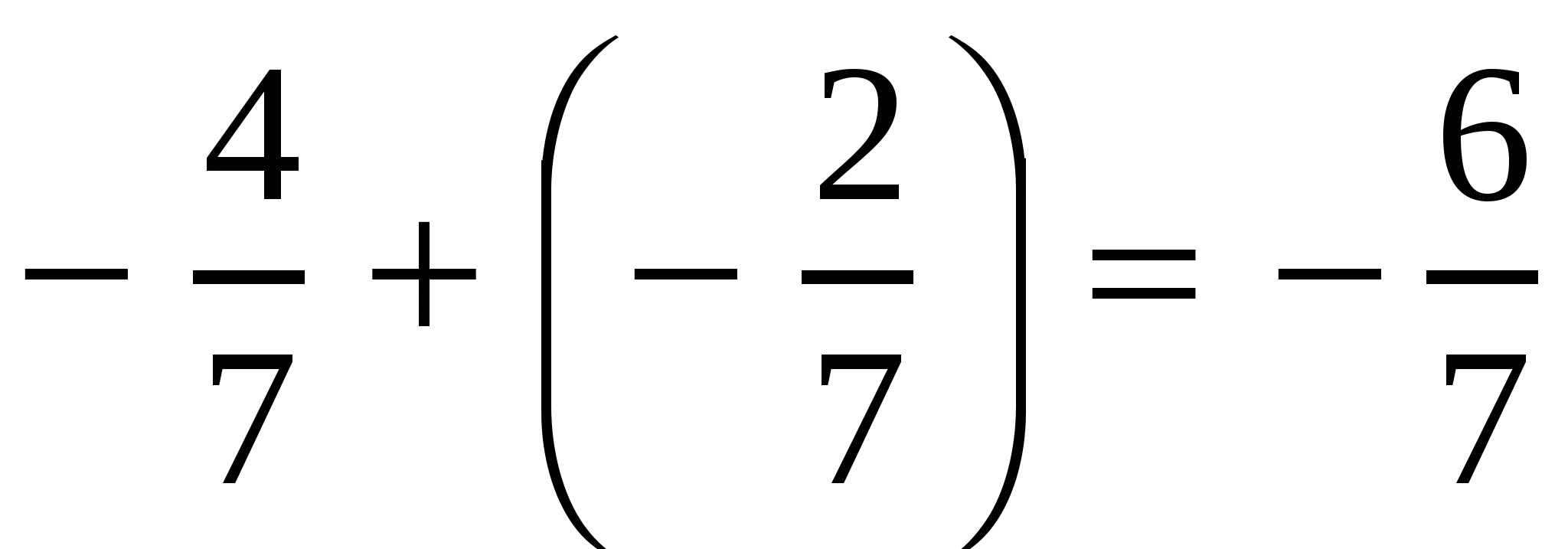 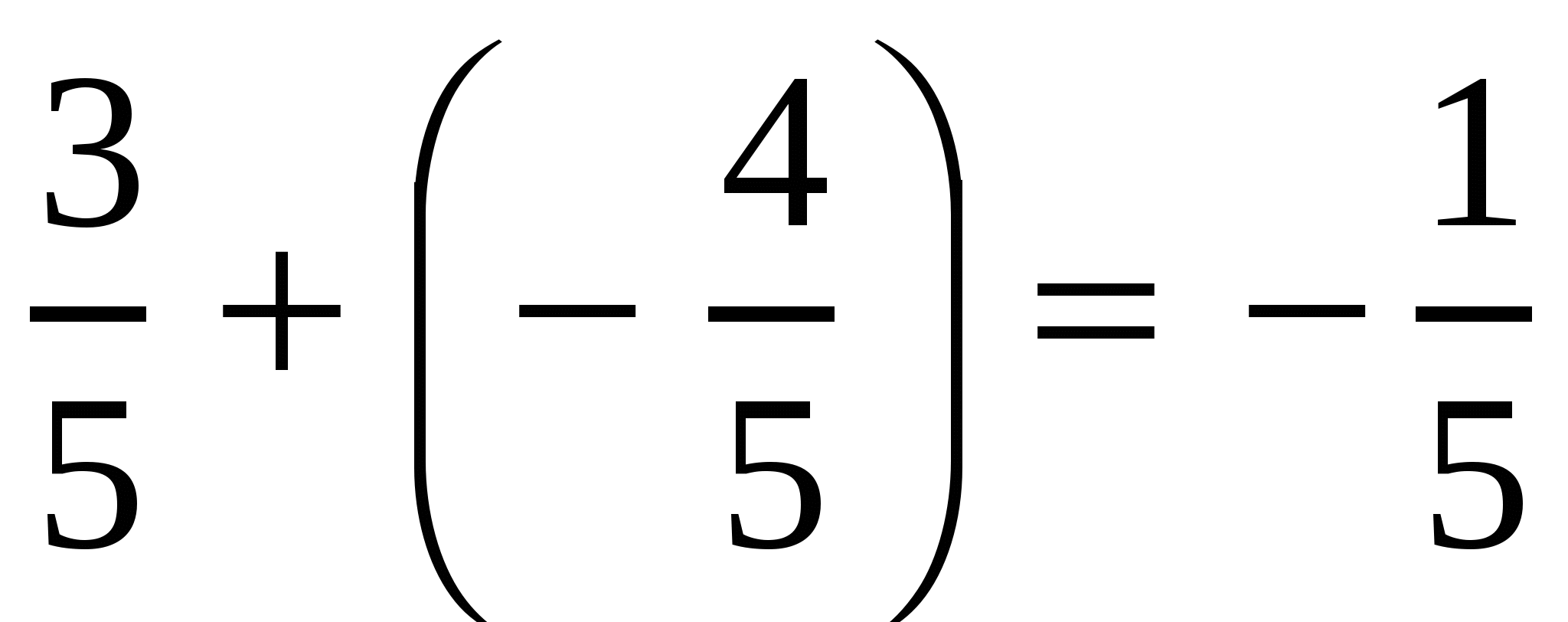 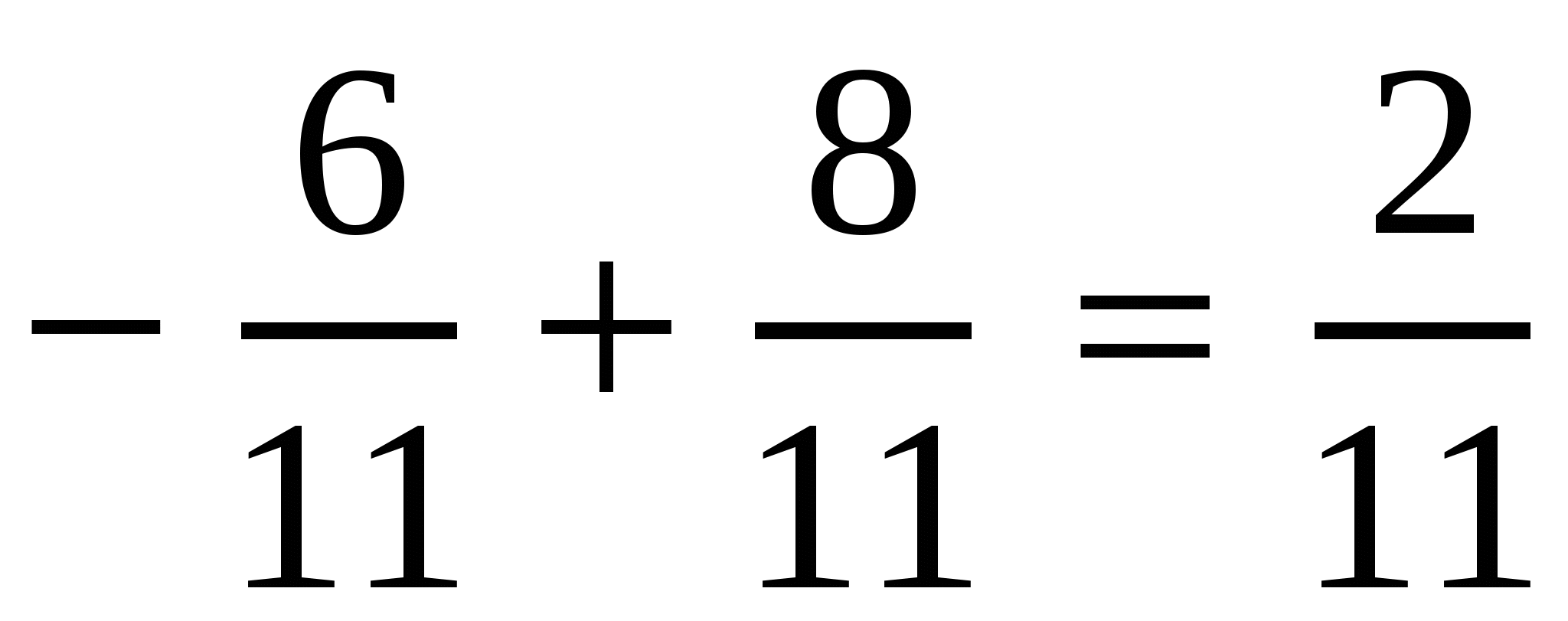 4) ; 5) ; 6) .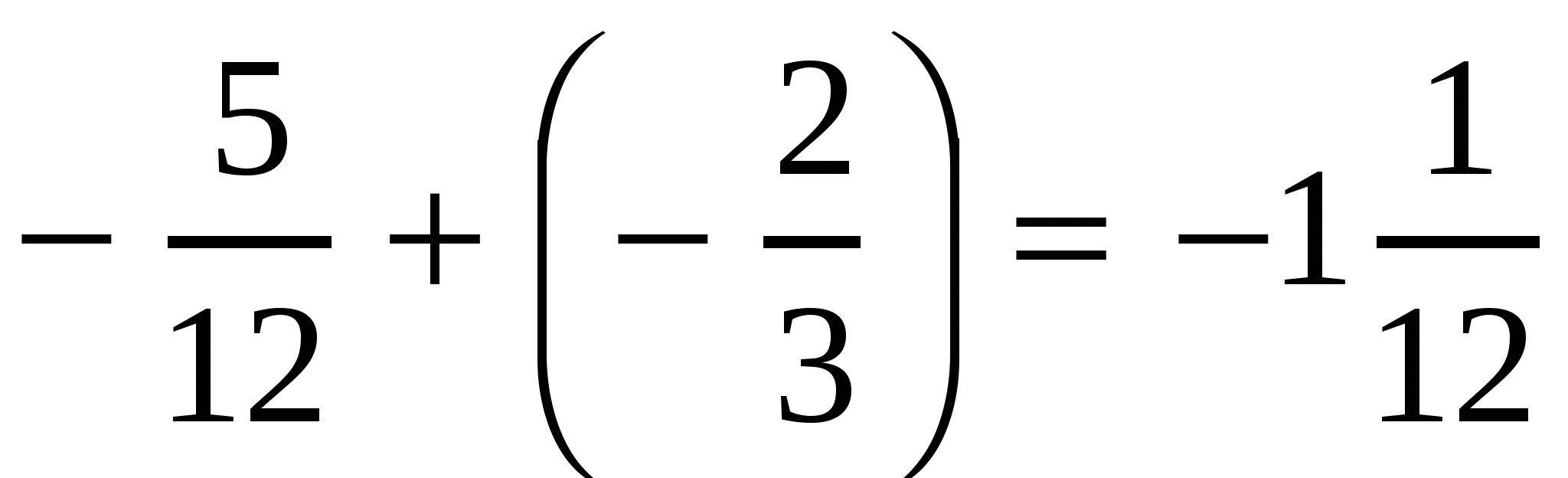 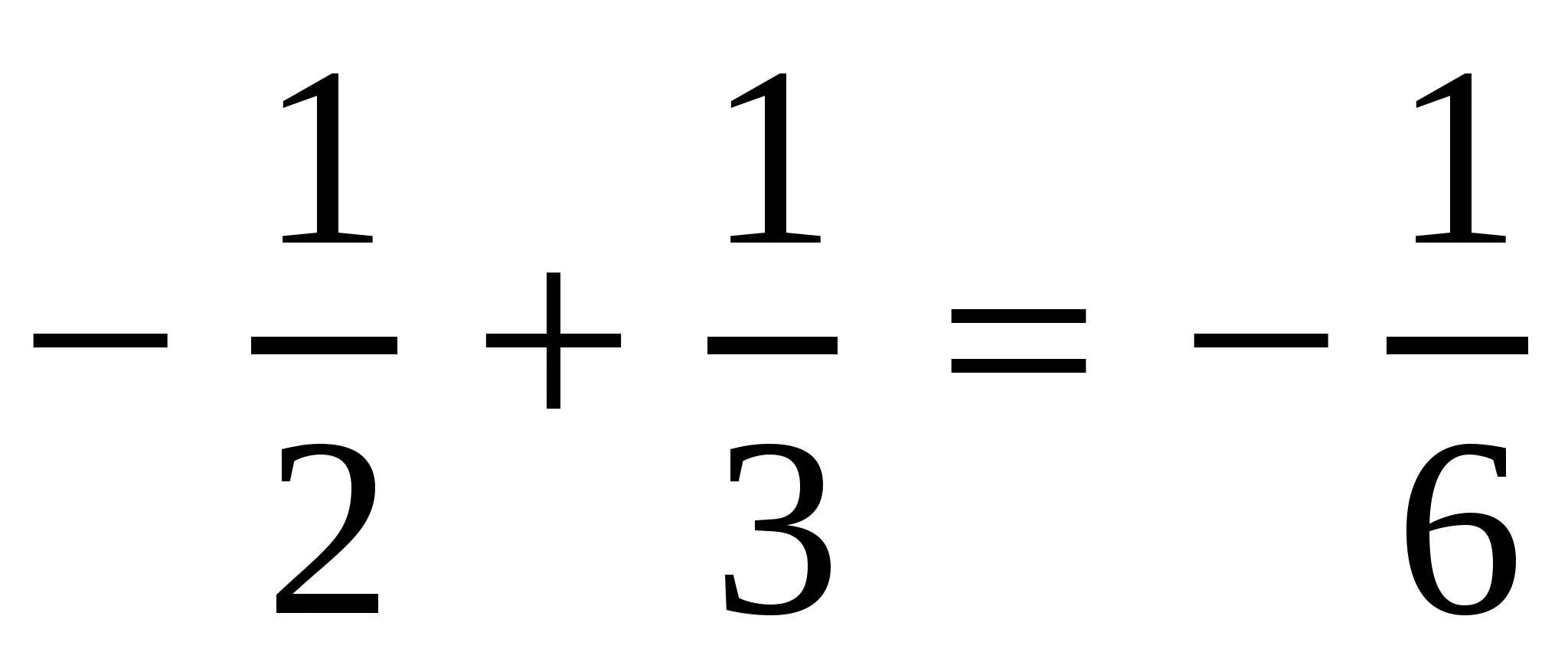 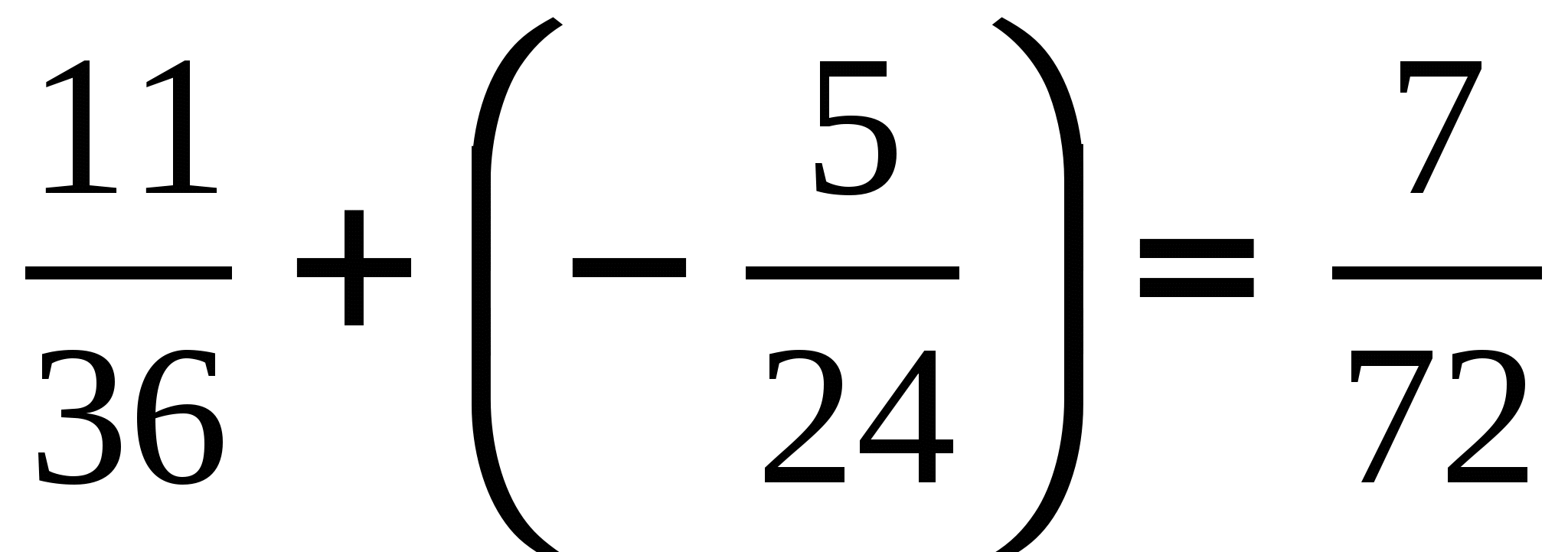 2. Выполните вычитание:1) ; 2) ; 3) ;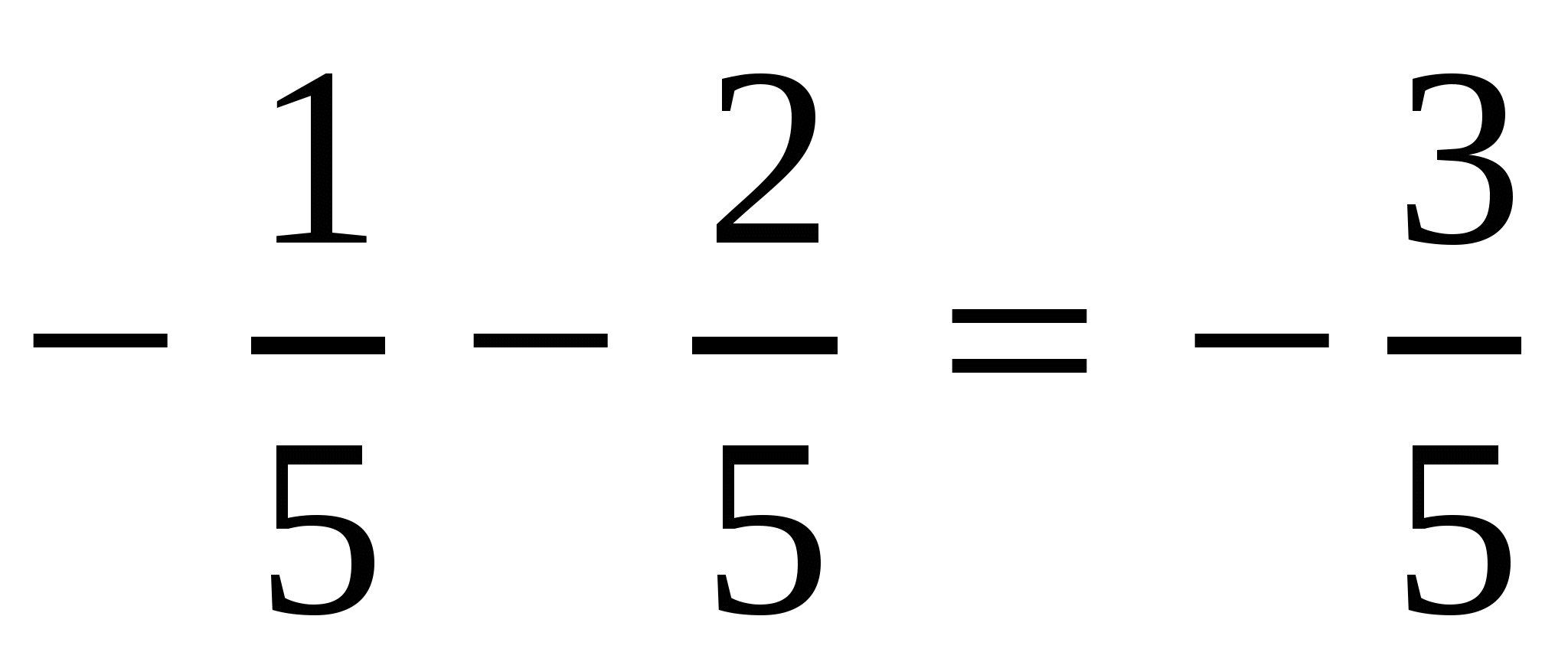 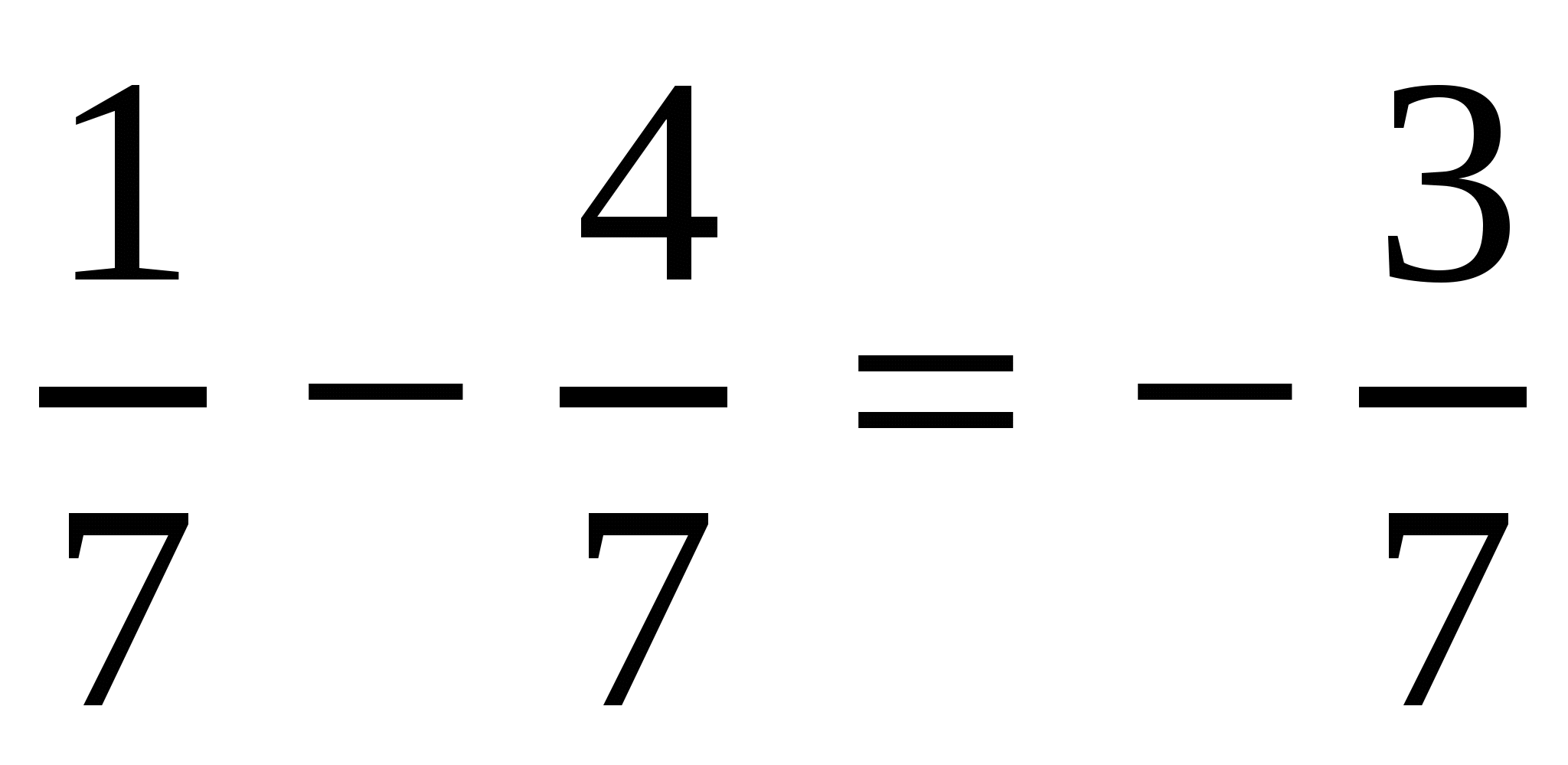 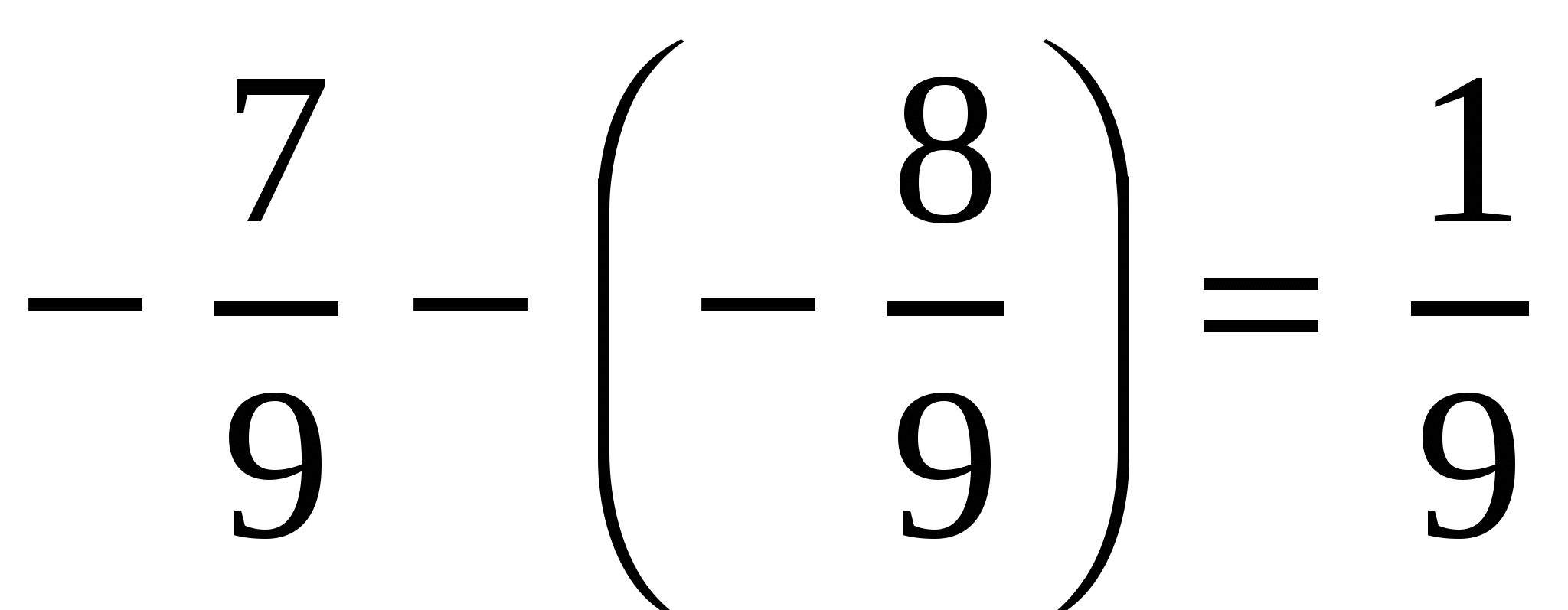 4) ; 5) ; 6) .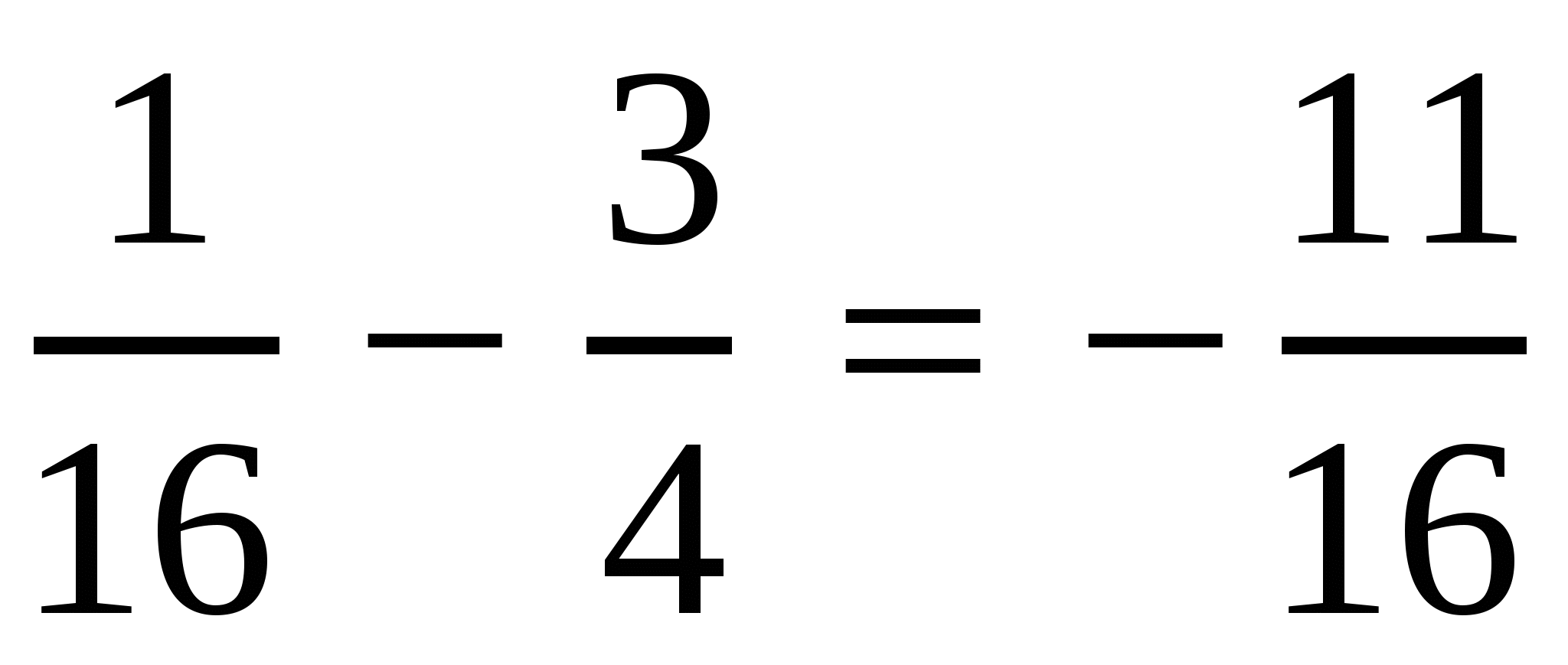 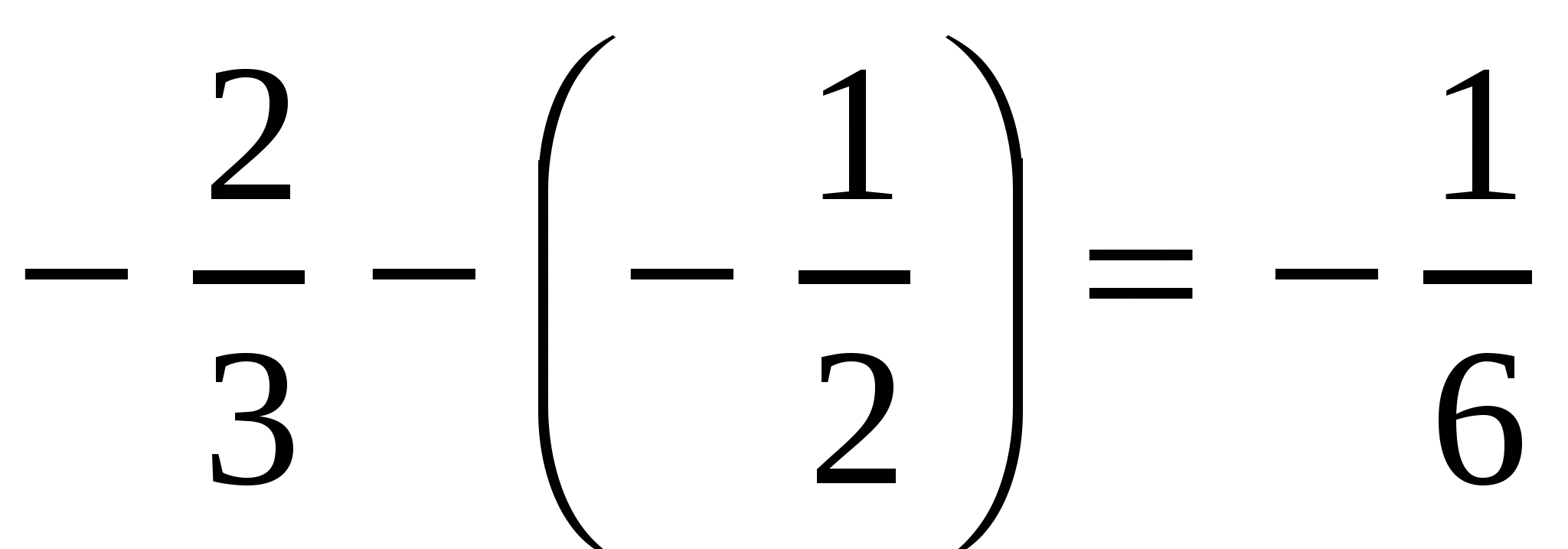 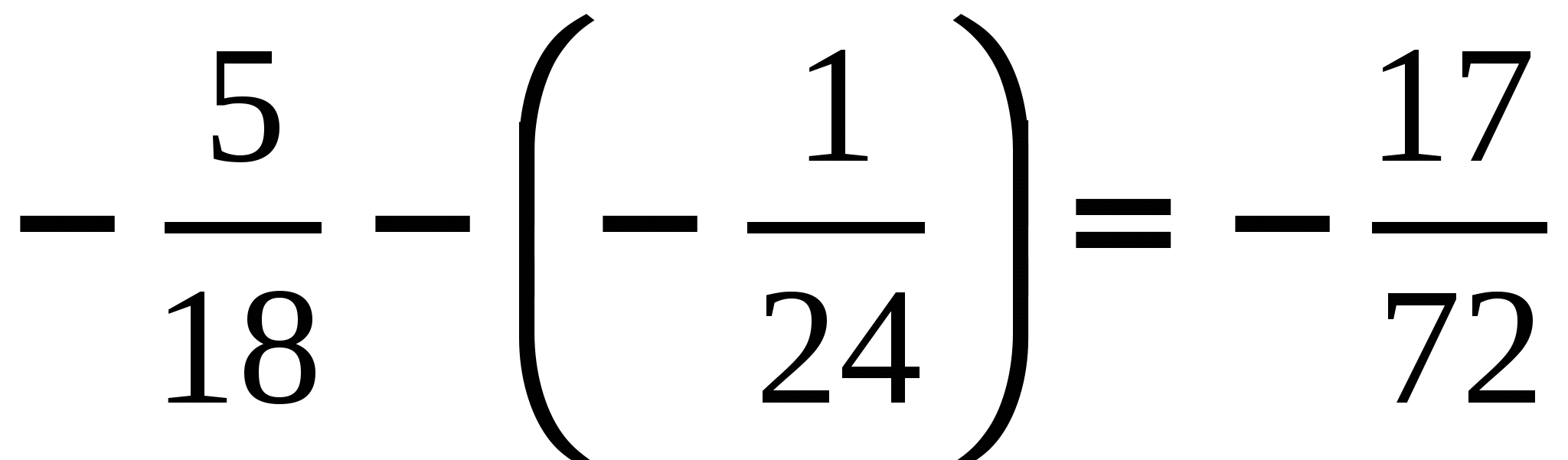 Вариант 2.1. Выполните сложение:1) ; 2) ; 3) ;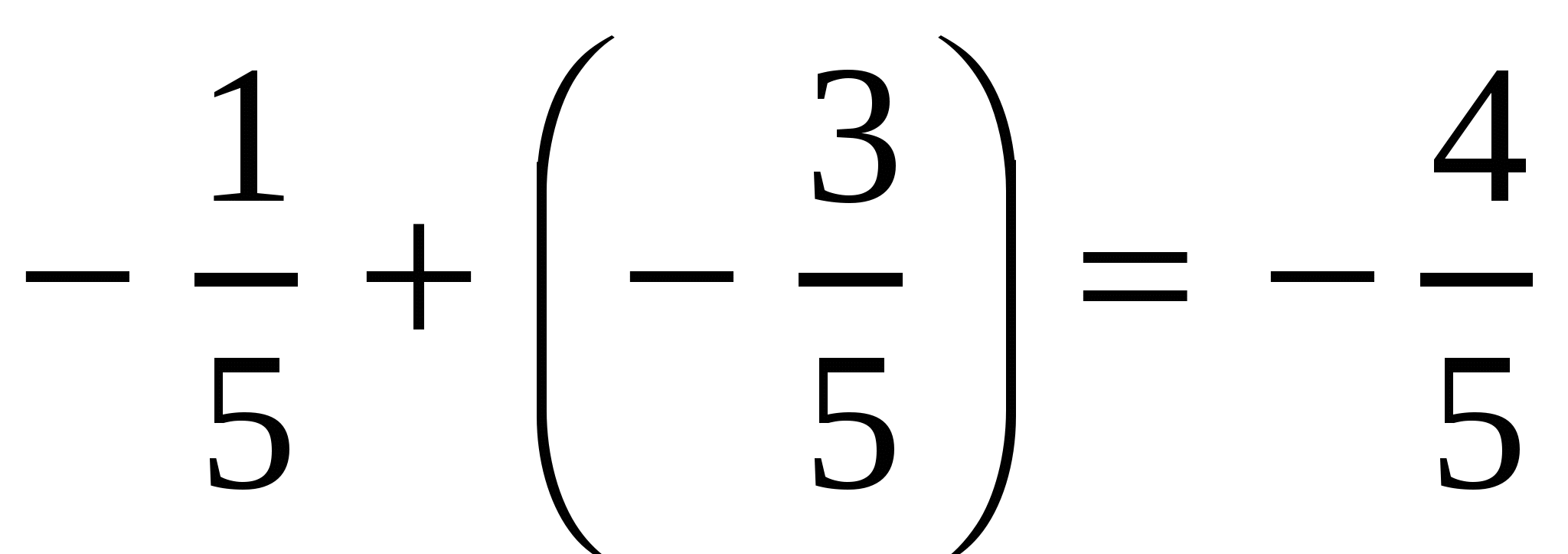 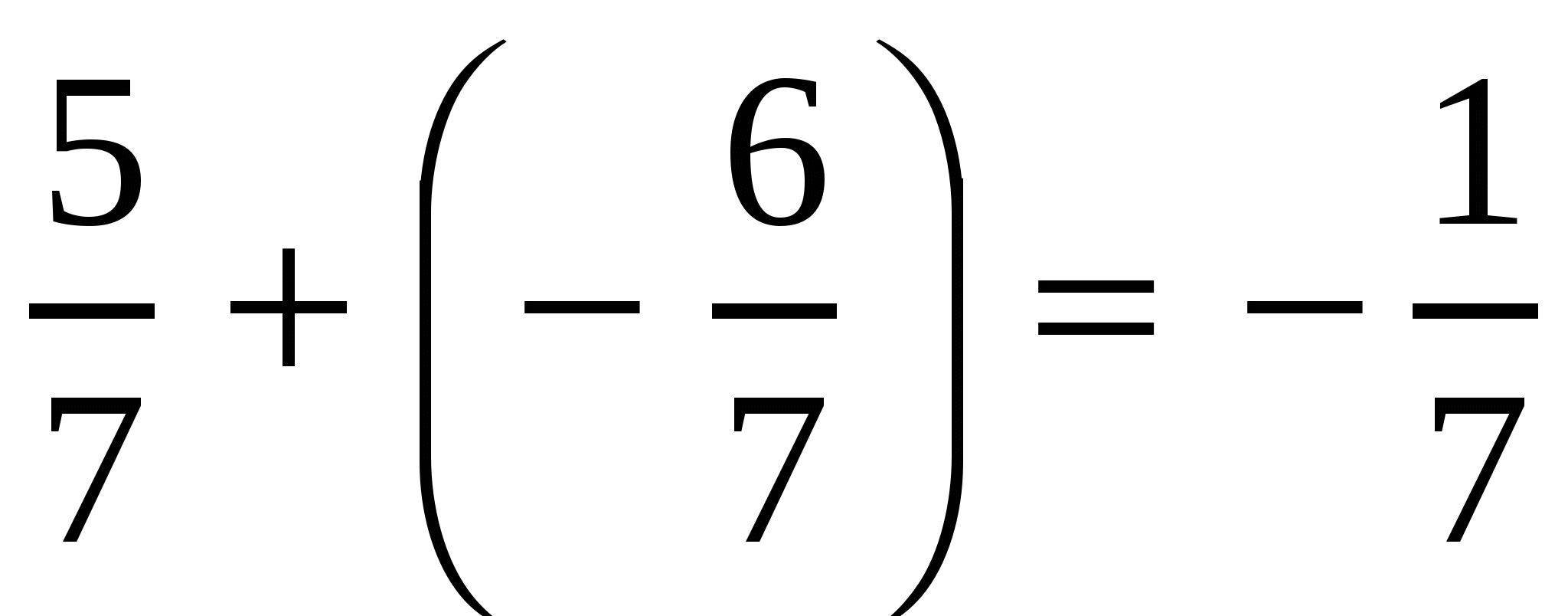 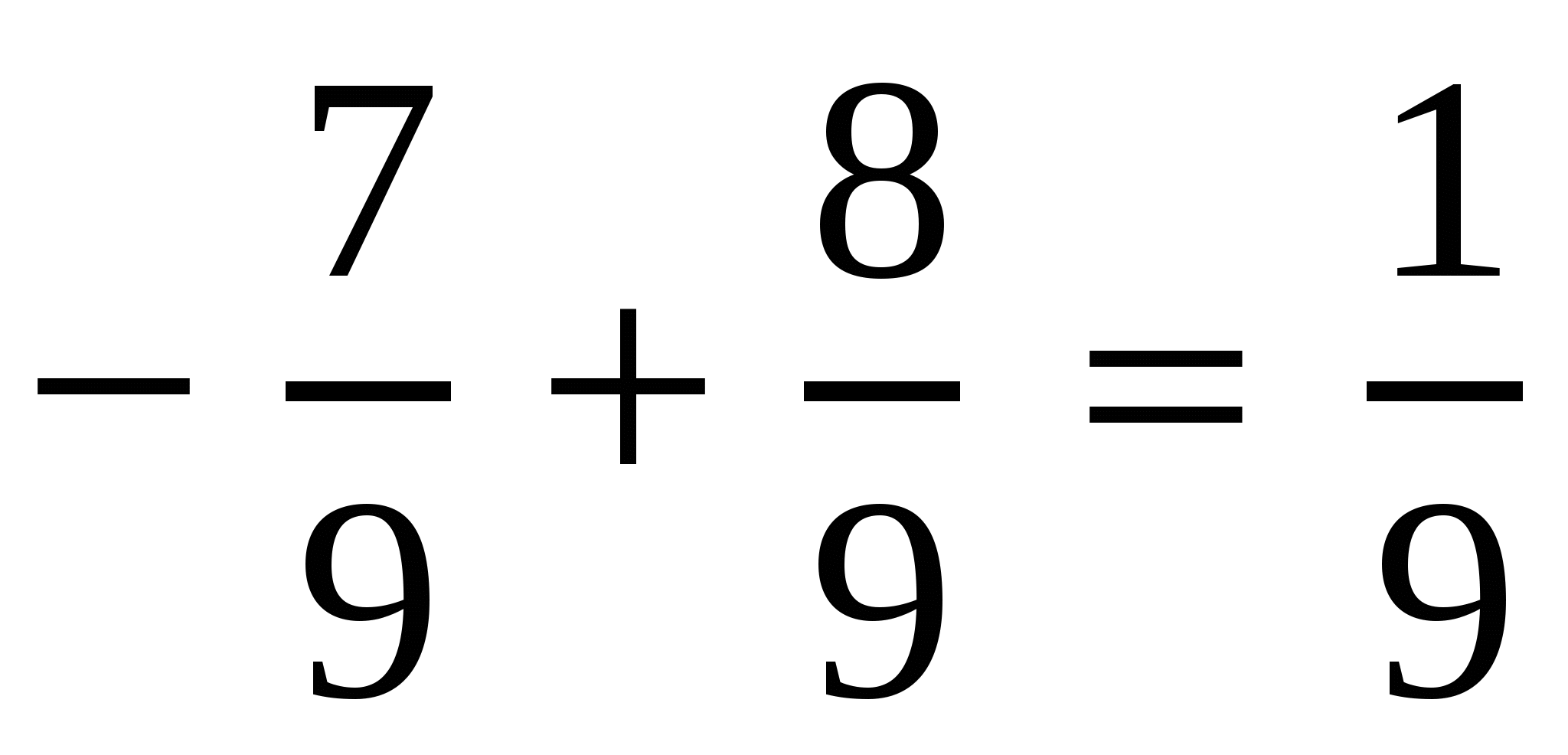 4) ; 5) ; 6) .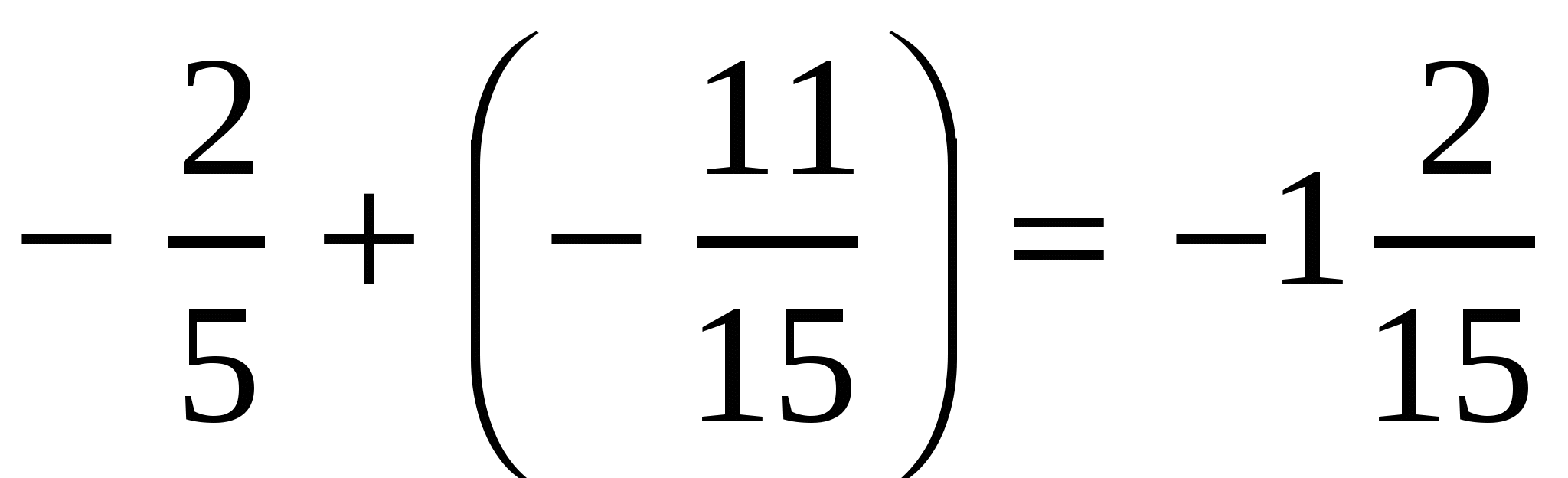 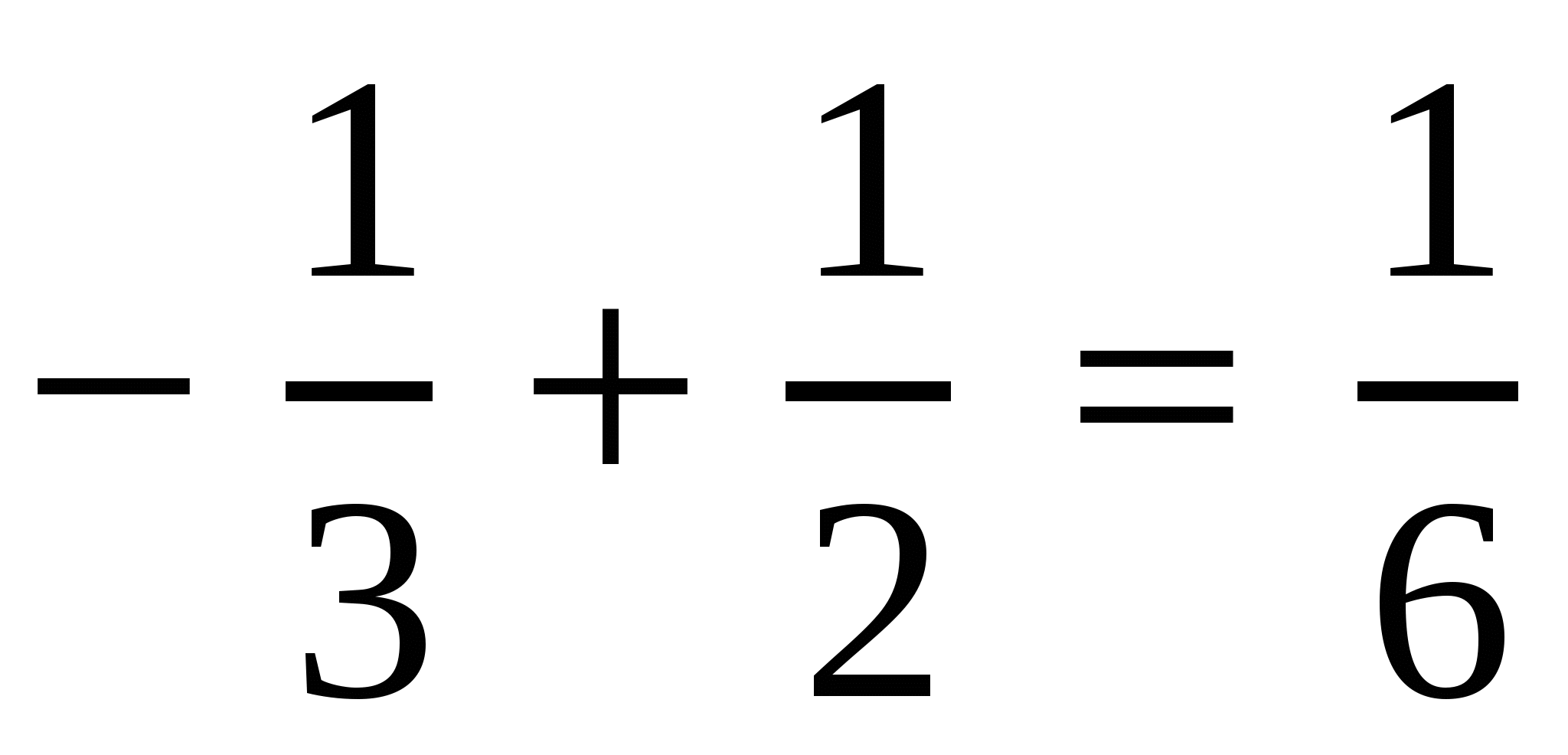 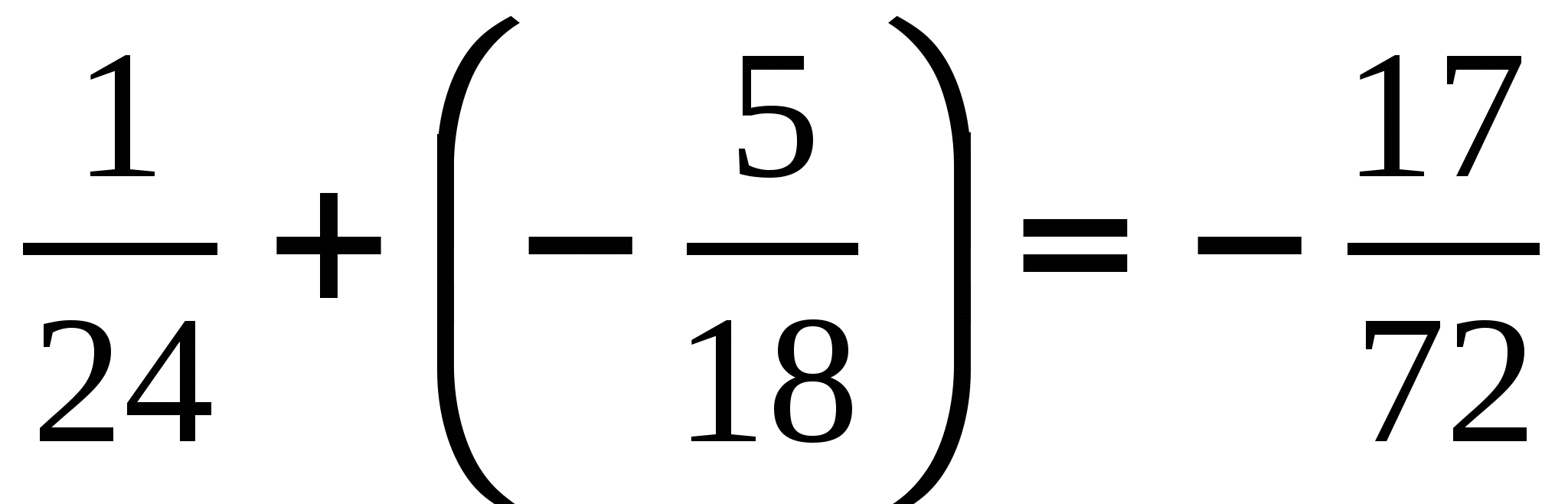 2. Выполните вычитание:1) ; 2) ; 3) ;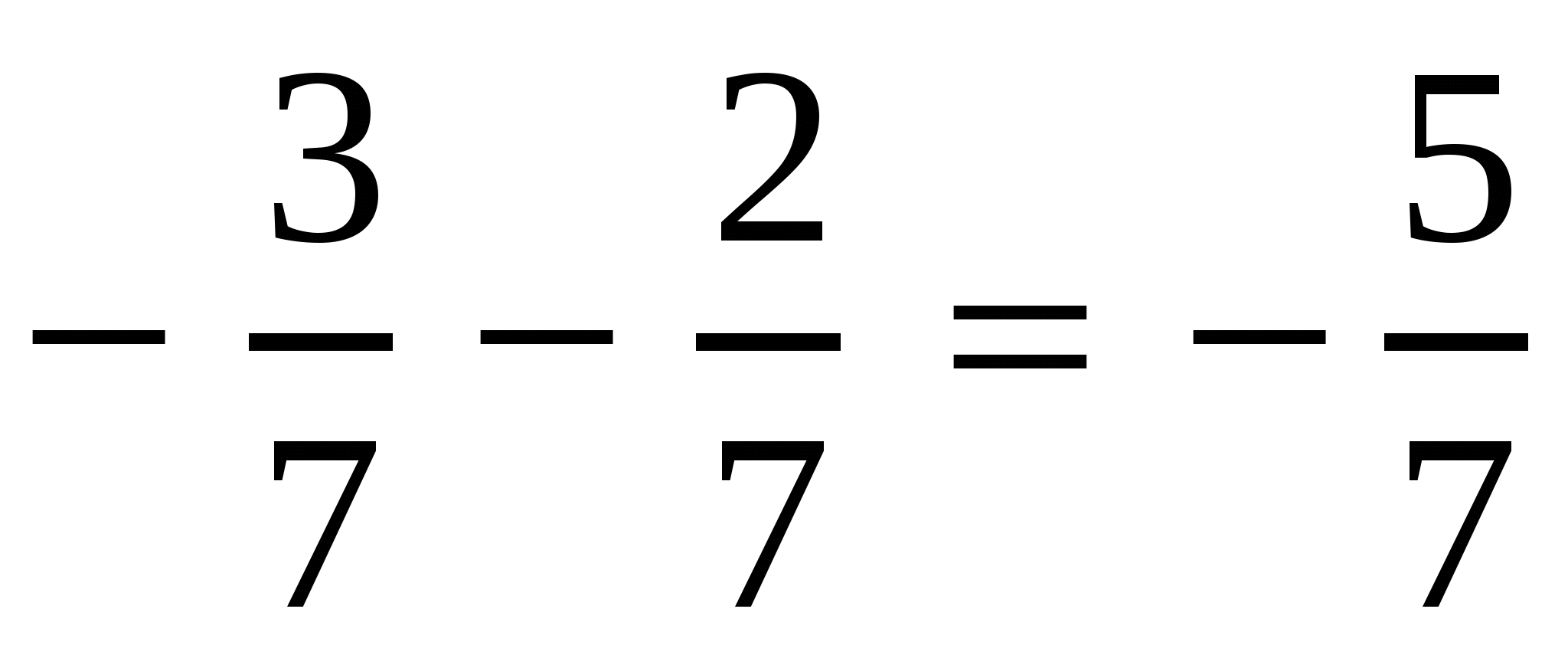 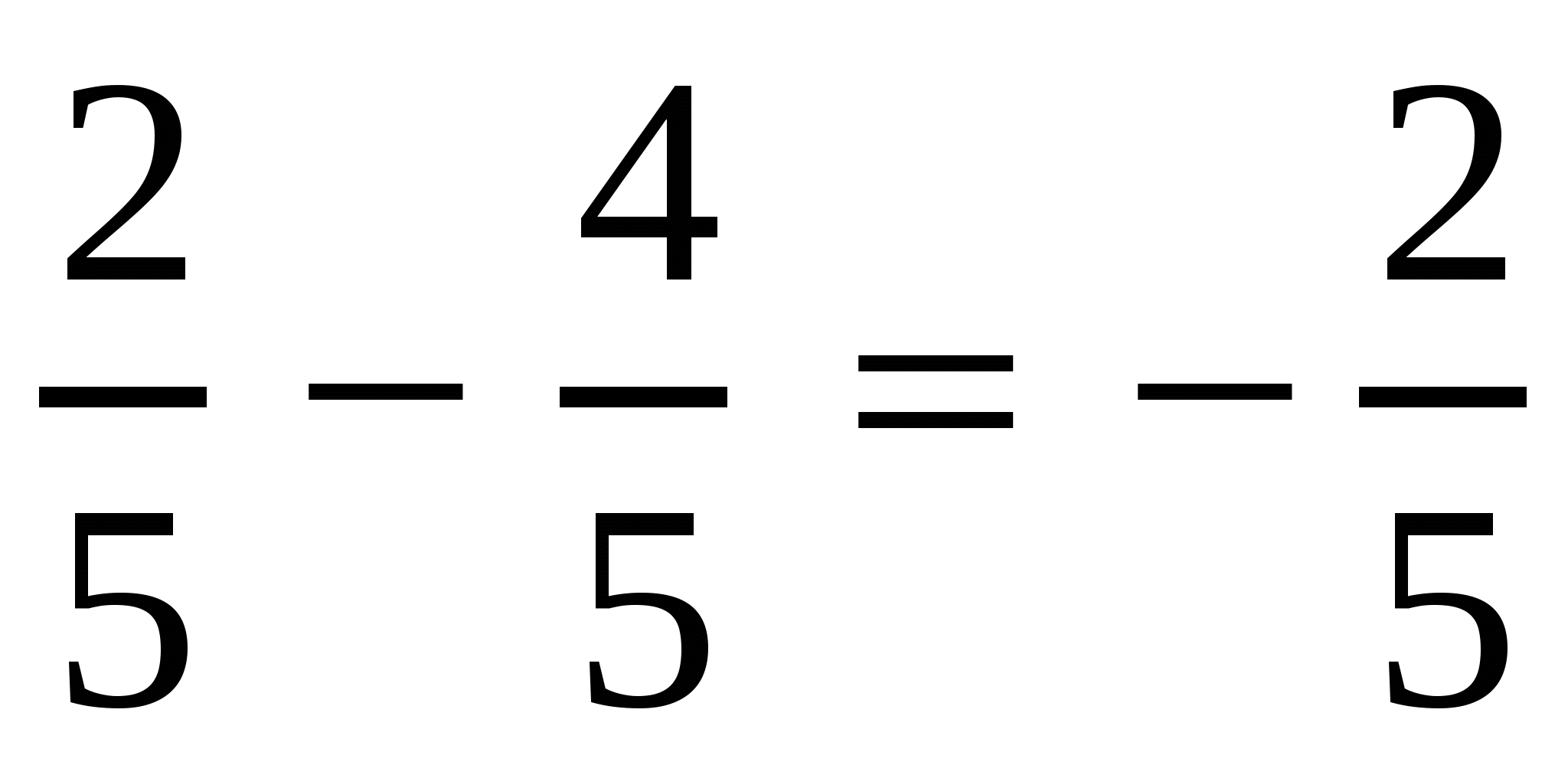 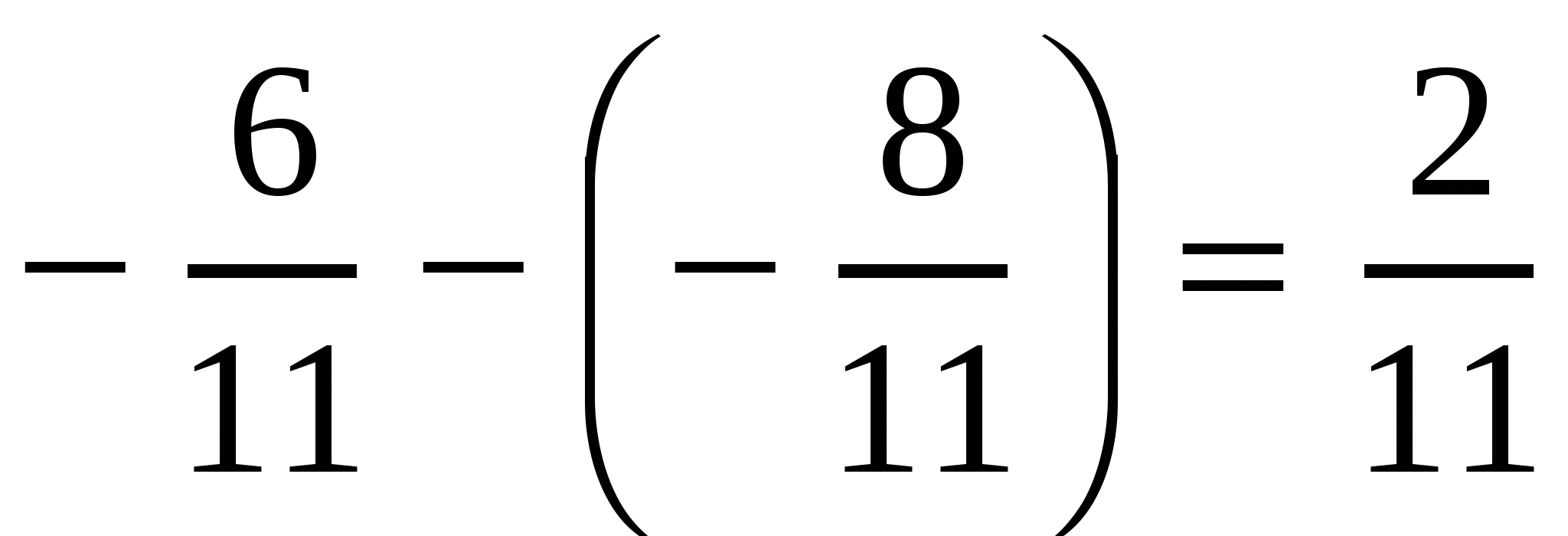 4) ; 5) ; 6) .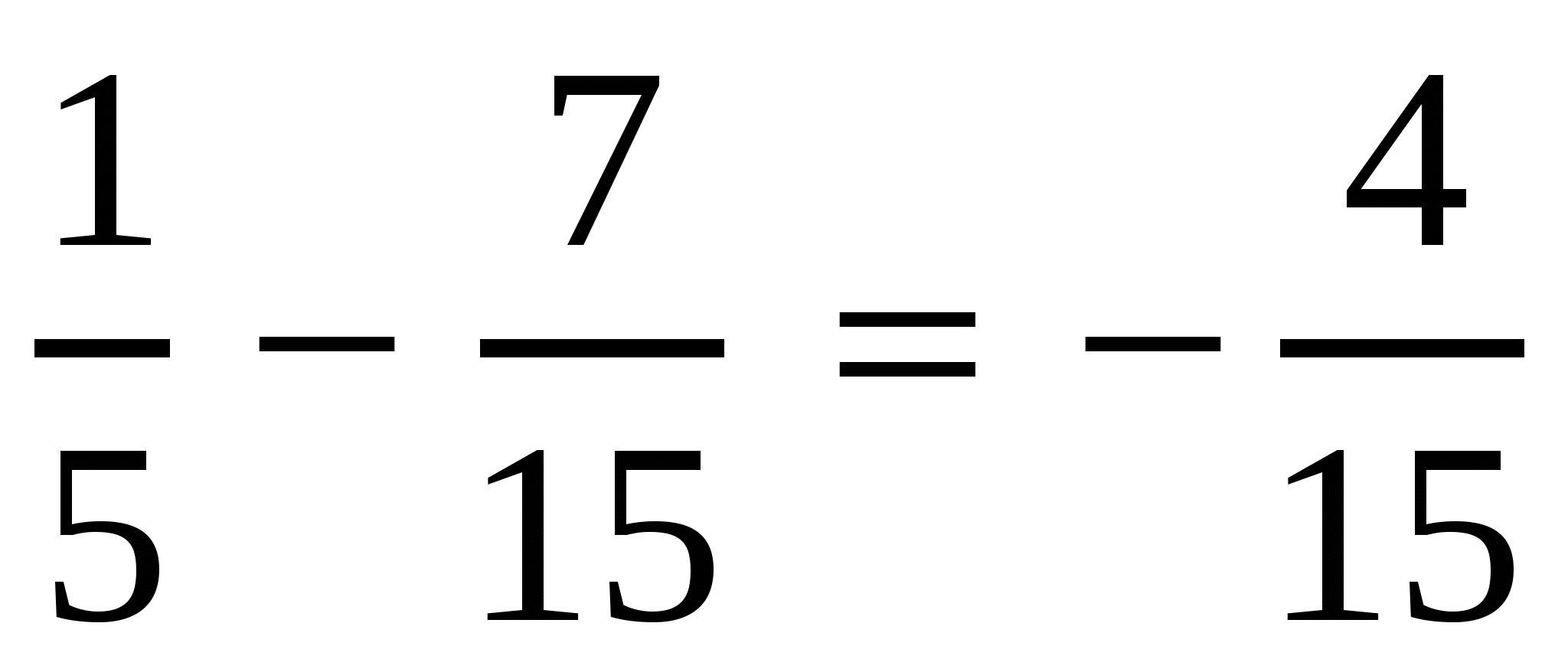 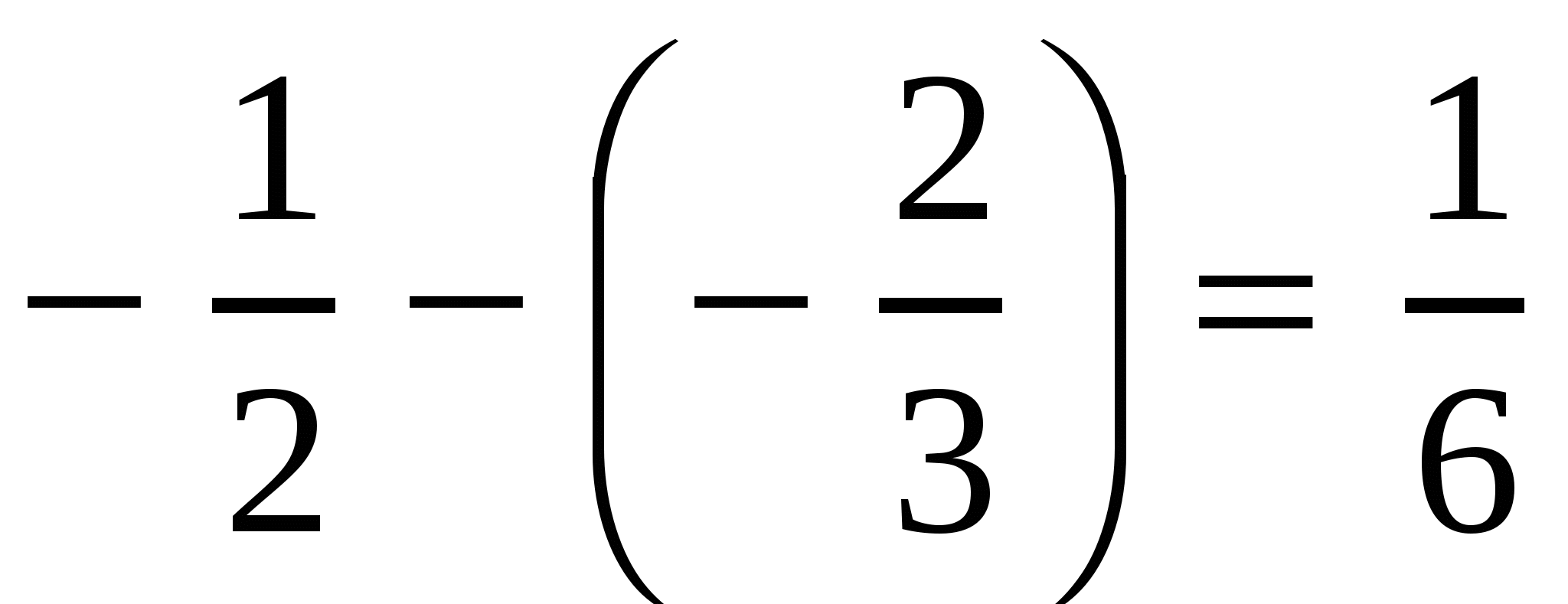 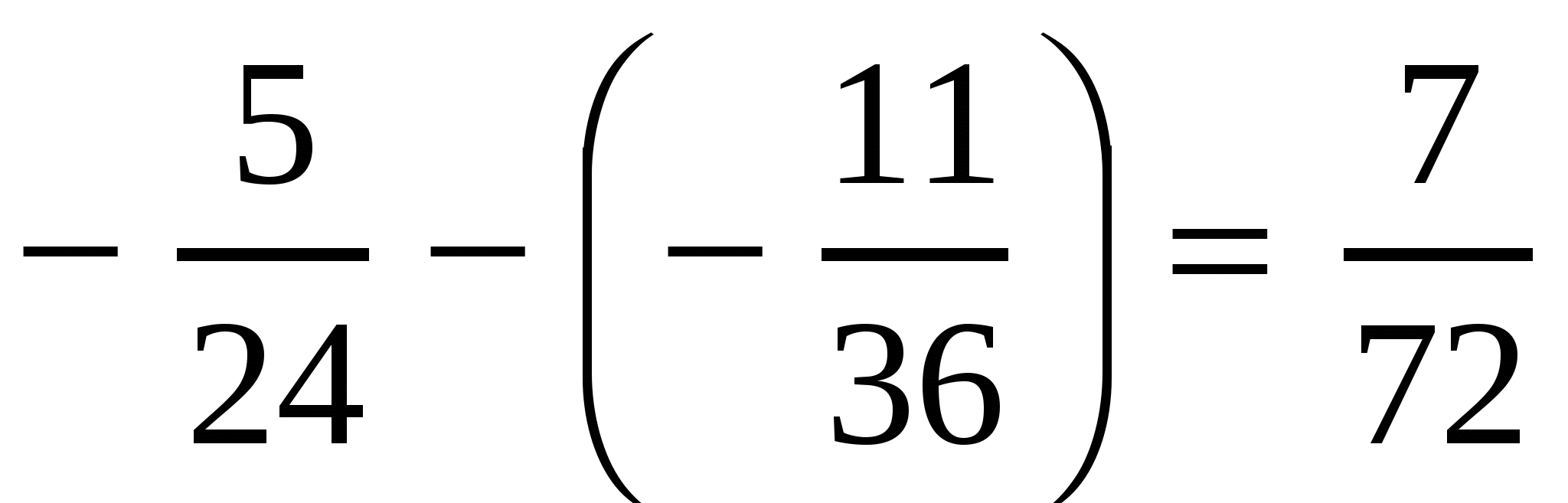 Объяснение нового материала.Умножение дробей.1.1. Объяснение нового материала.Знаем:1. Произведением двух дробей есть дробь, числитель которой равен произведению числителей, а знаменатель – произведению знаменателей этих дробей. 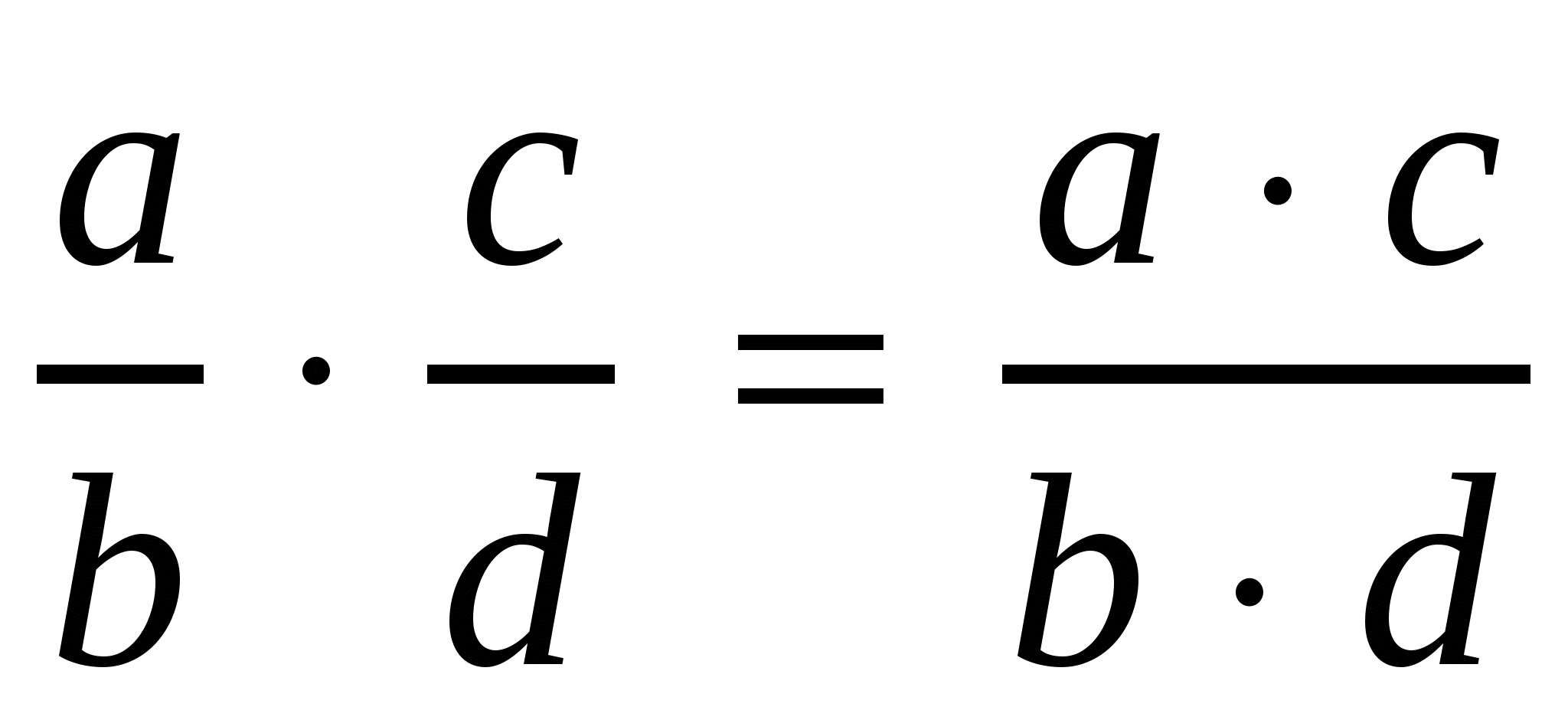 Т.е. Чтобы умножить две дроби надо числитель умножить на числитель, результат записать в числитель, а знаменатель умножить на знамена-тель, результат записать в знаменатель.2. Чтобы умножить два числа с одинаковыми знаками надо поставить знак плюс, а модули этих чисел умножить.Пример 1. Выполните умножение:1) ;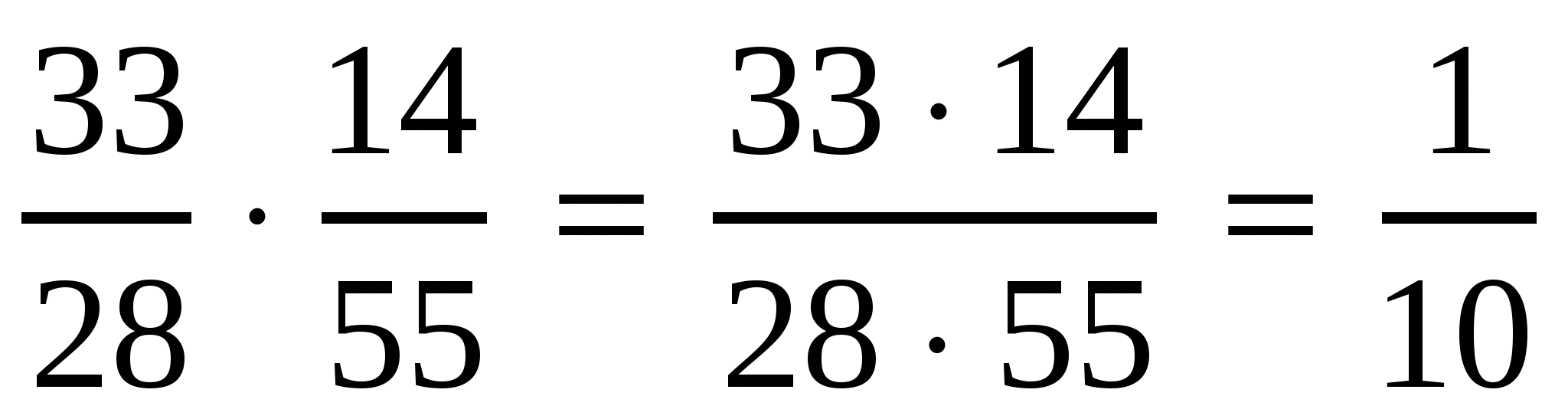 2) ;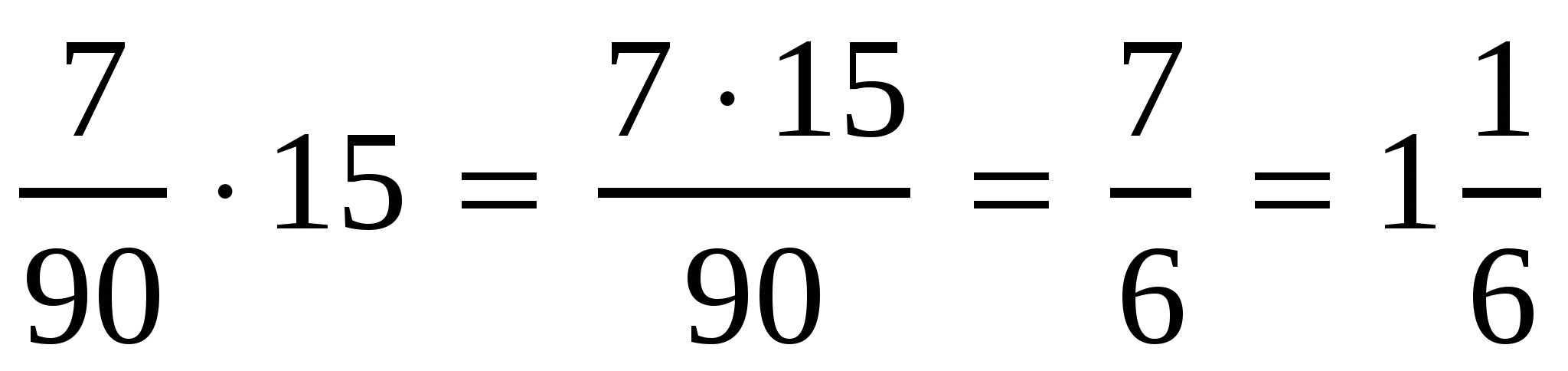 3) ; (Вначале определяем знак,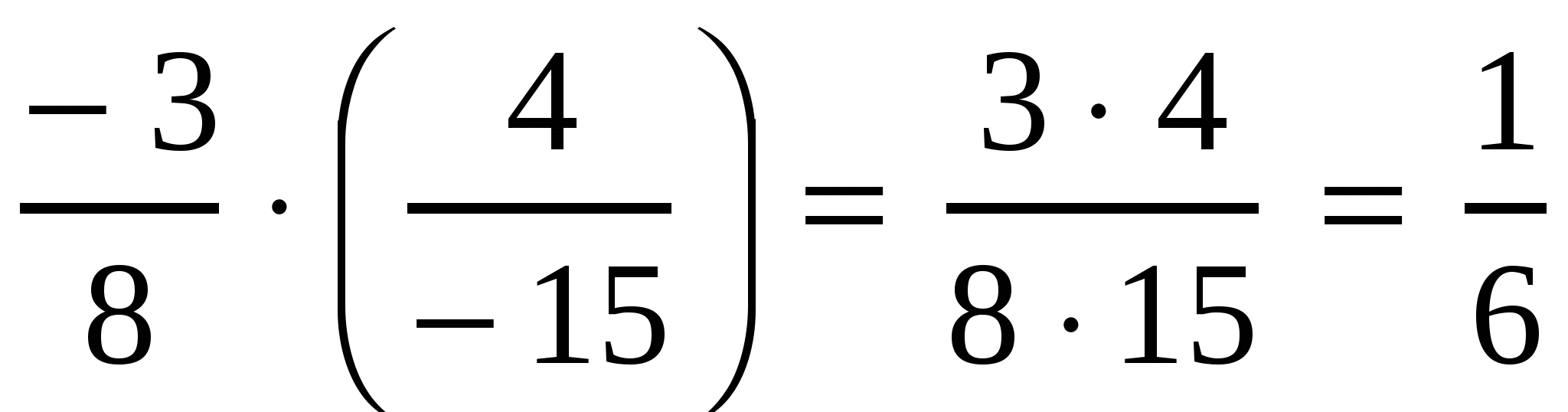 4) . затем умножаем модули).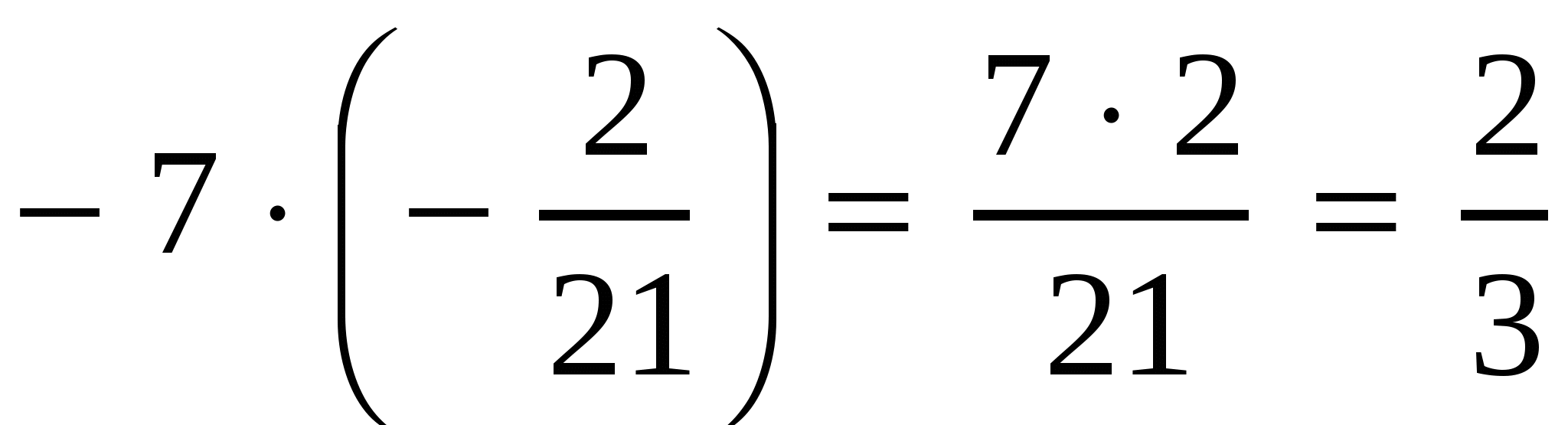 2.1. Объяснение нового материала.Знаем:Чтобы умножить два числа с разными знаками надо поставить знак минус, а модули этих чисел умножить.Пример 2. Выполните умножение:1) ; (Вначале определяем знак,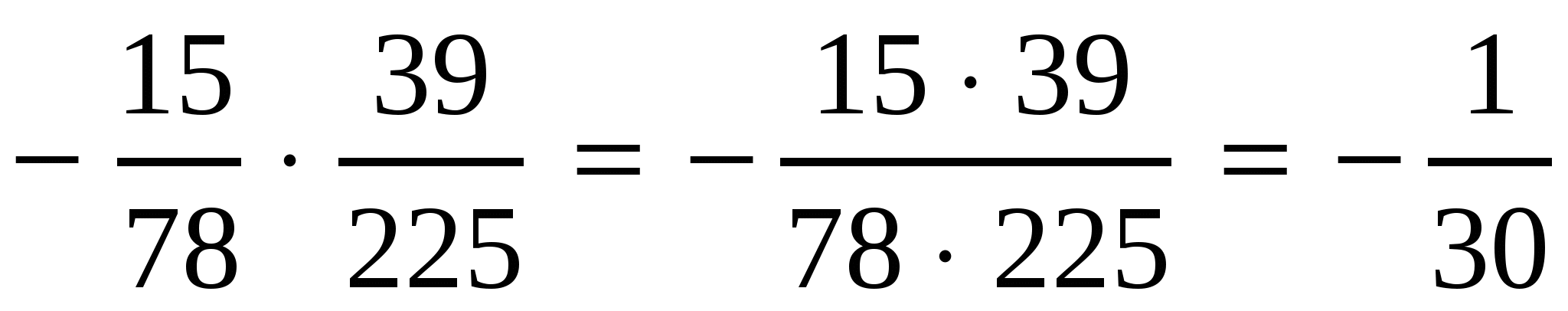 2) . затем умножаем модули).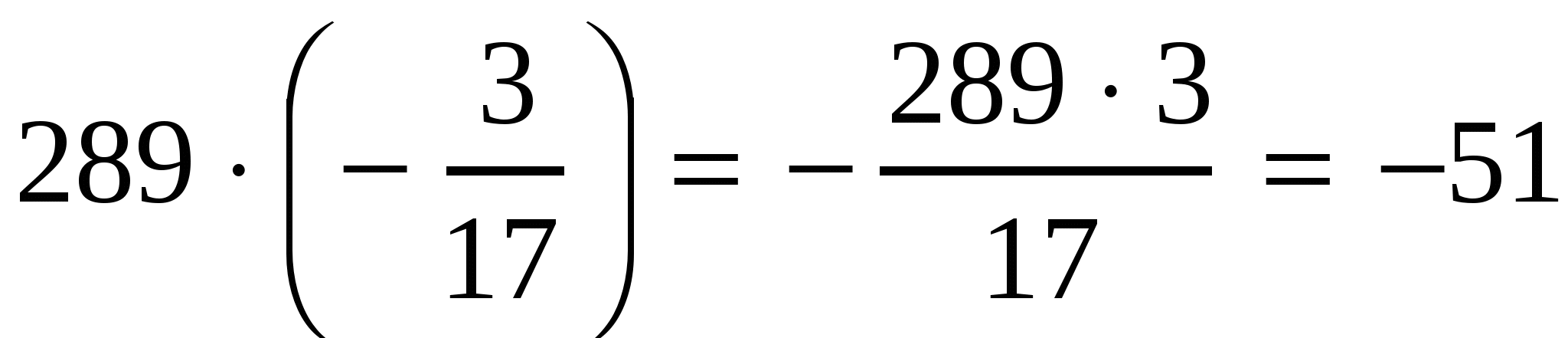 Т.о. дроби любого знака умножают по тем же правилам, что и положительные дроби.3.1. Объяснение нового материала.Знаем:1. Степенью числа а с натуральным показателем n (n  1) называют произведение n множителей, каждый из которых равен а., (n  1).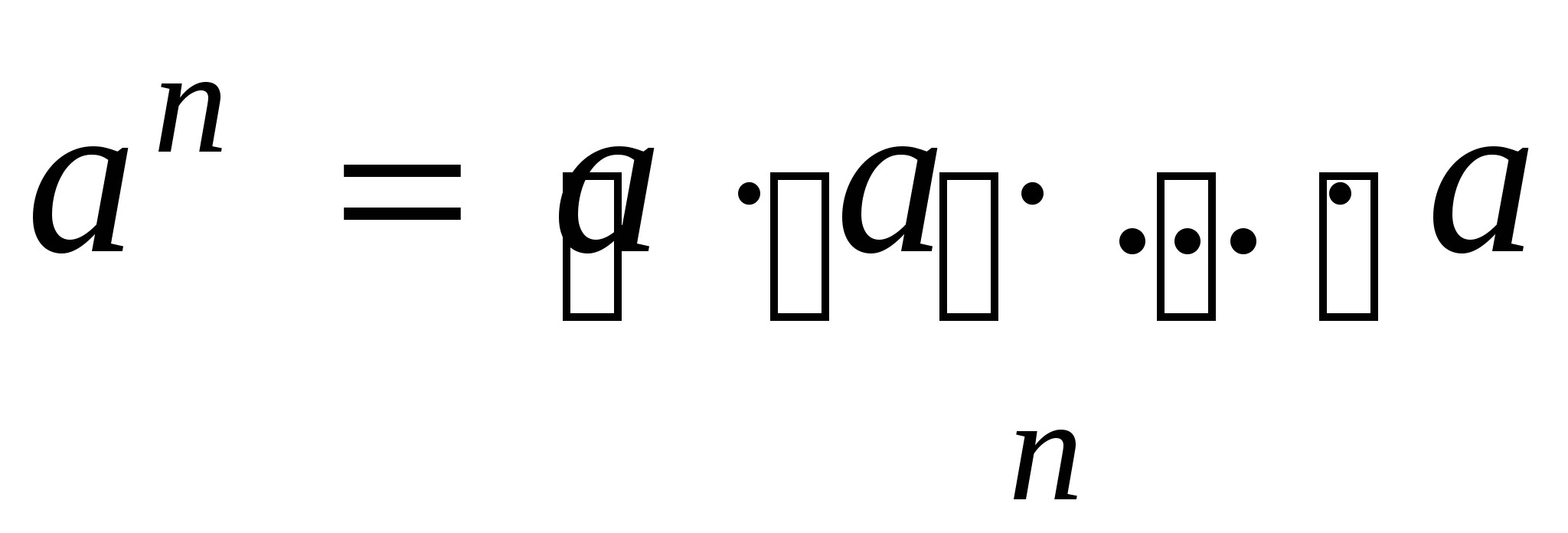 2. .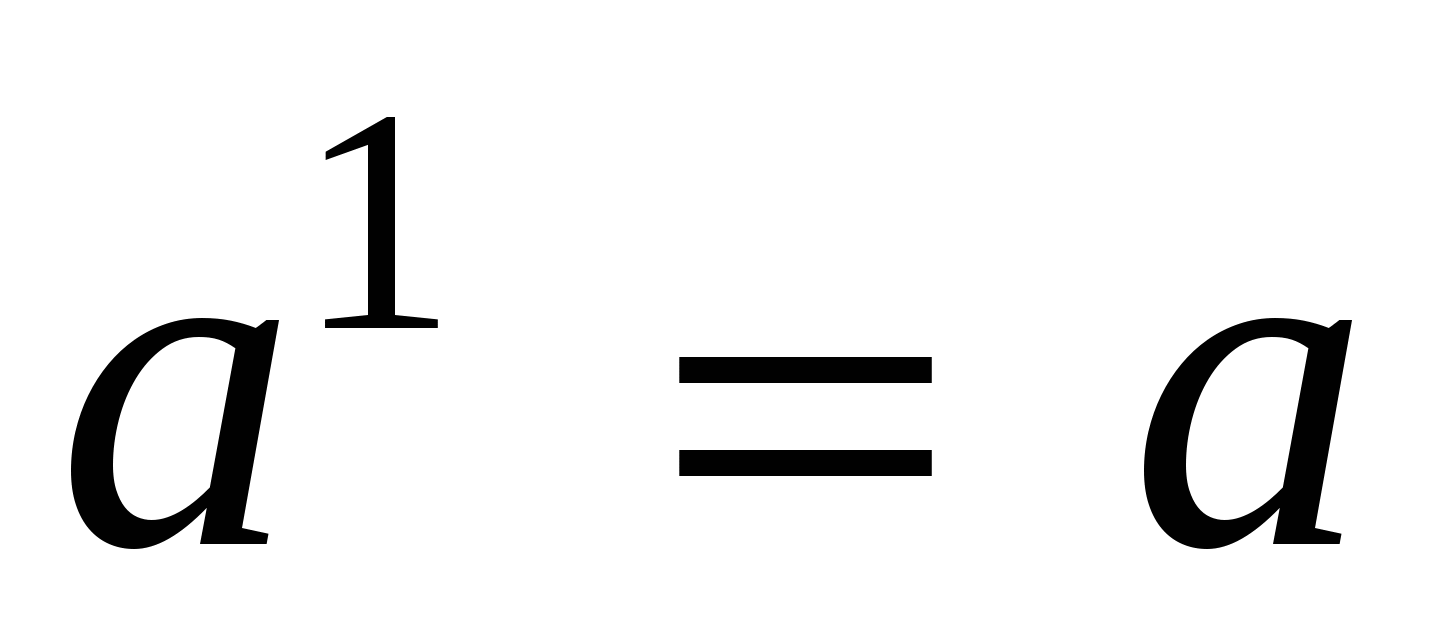 3. Если положительное число возводим в любую степень результат будет положительный.4. Если отрицательное число возводим в нечетную степень результат будет отрицательный, если в четную степень – положительный.Пример 3. Выполните умножение:1) ; (Вначале определяем знак,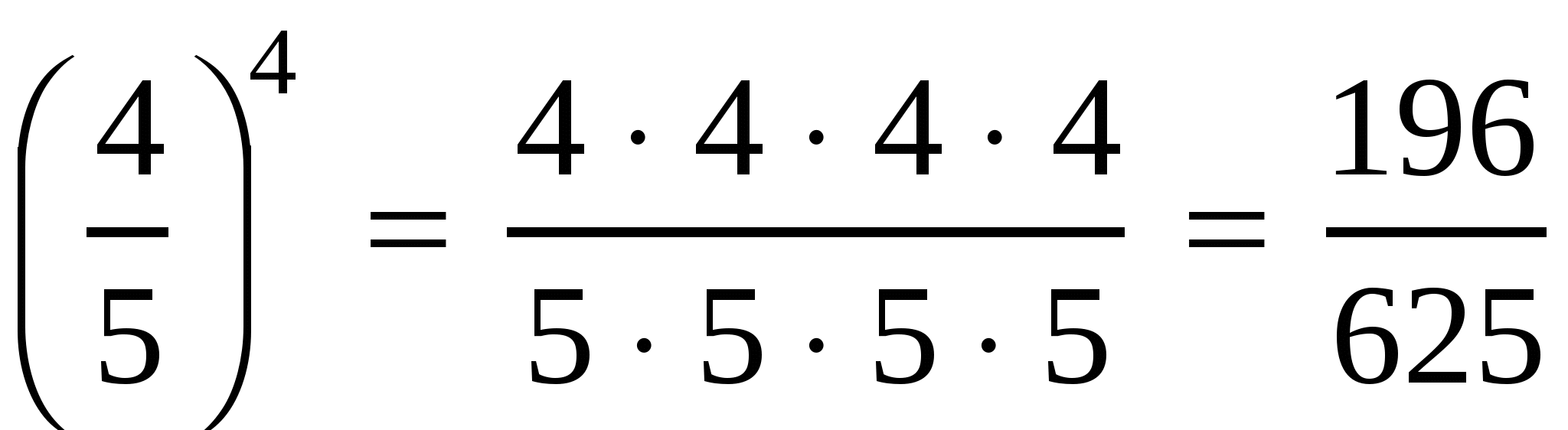 2) ; затем умножаем модули).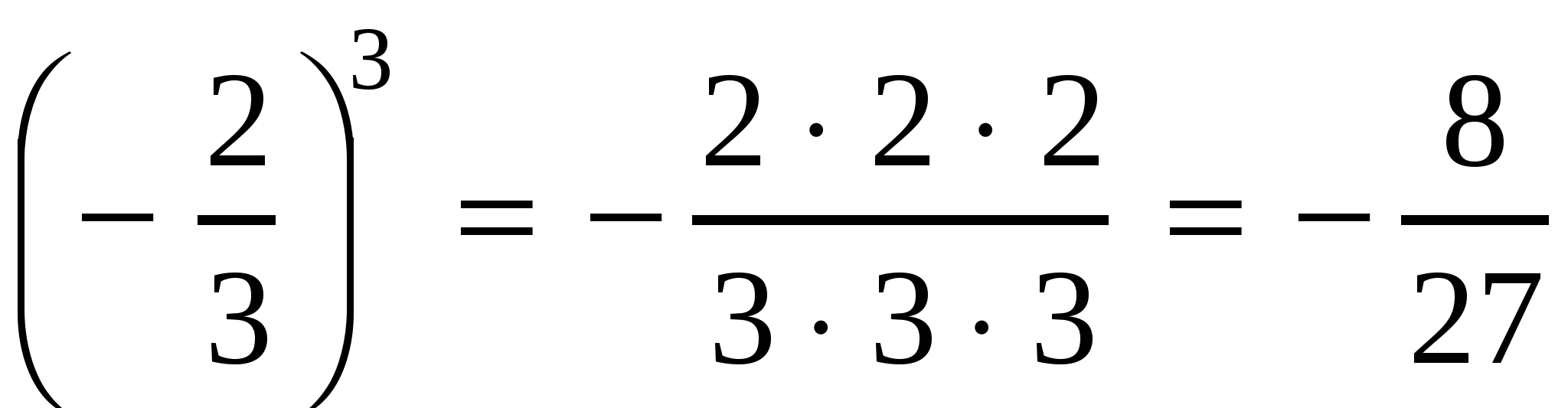 3) .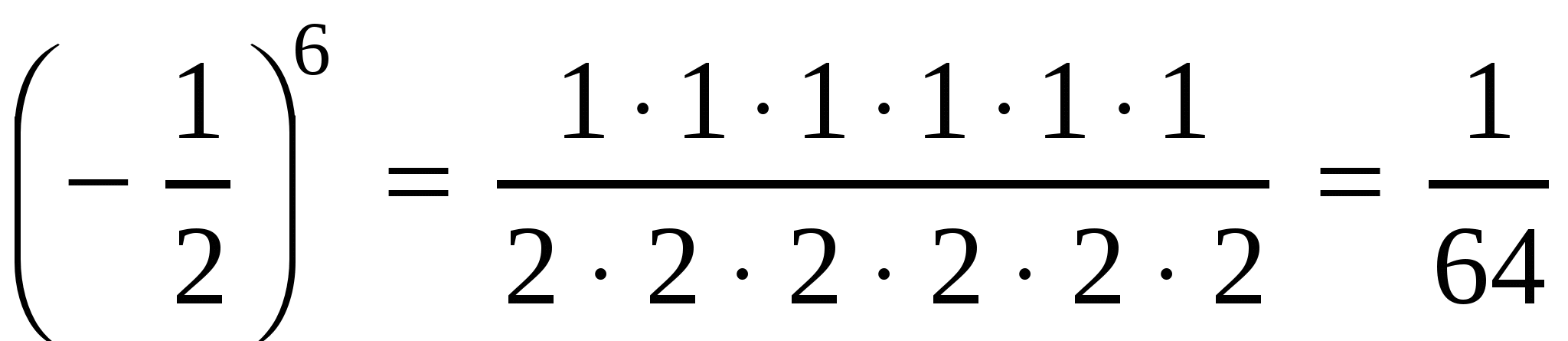 Решение упражнений.1. Вычислите:1) ;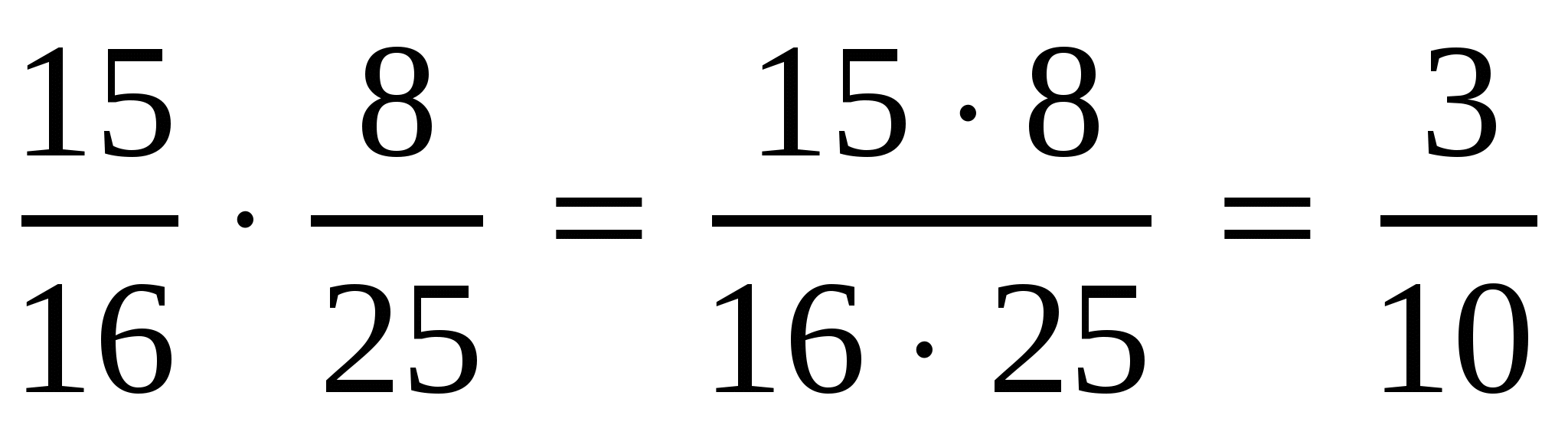 2) .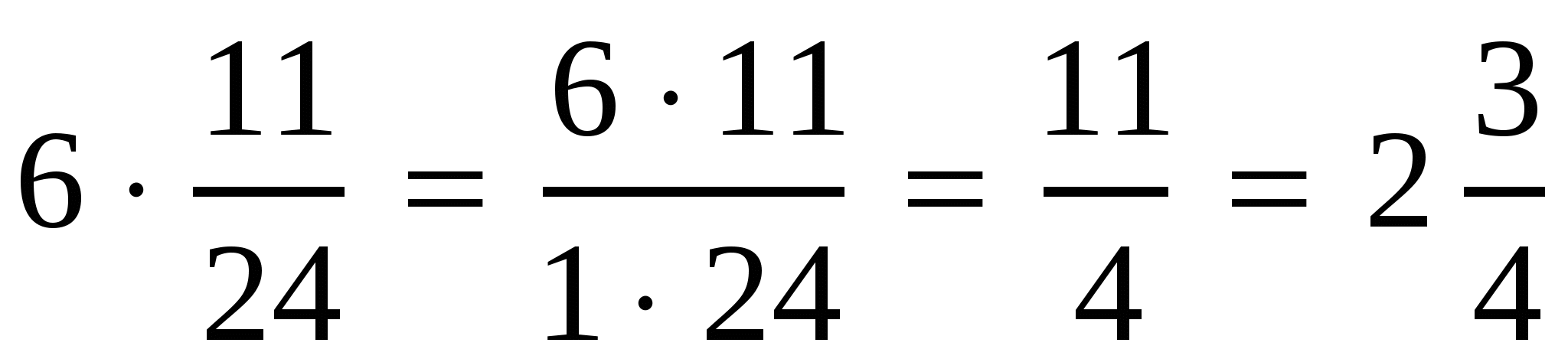 3) ;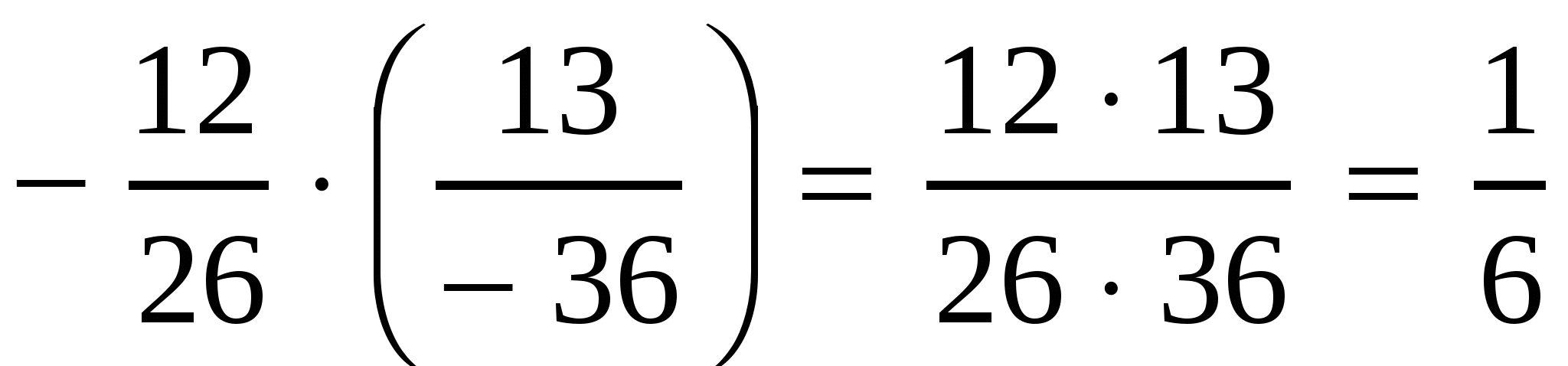 4) .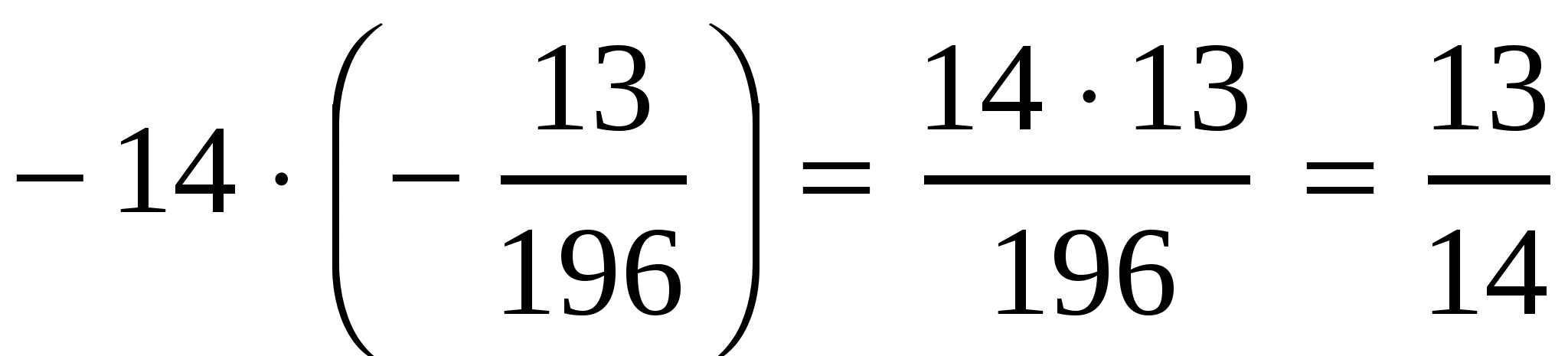 2. Вычислите:1) ;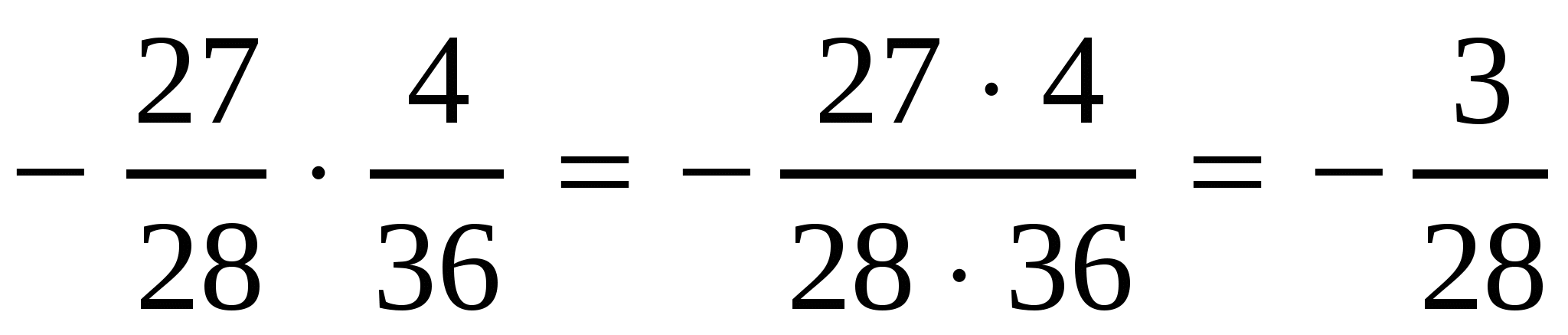 2) .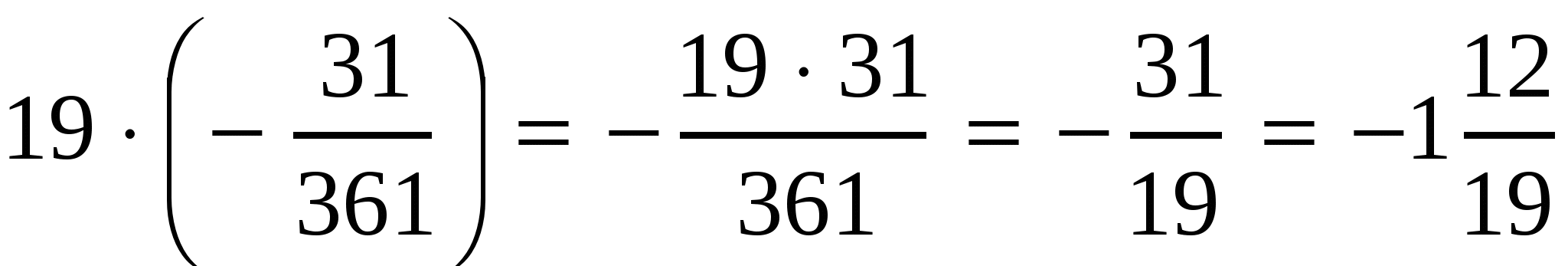 3. Вычислите:1) ;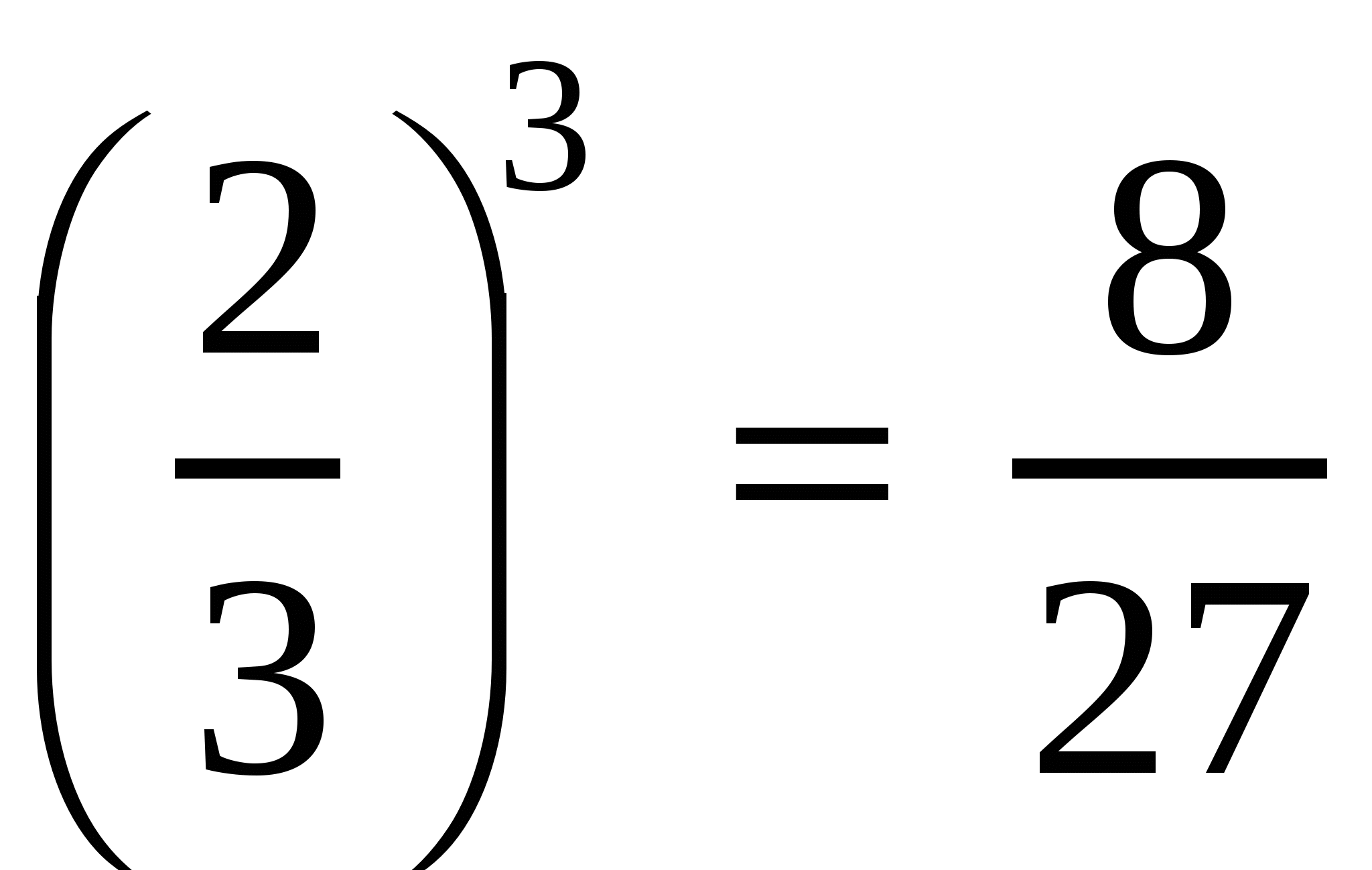 2) ;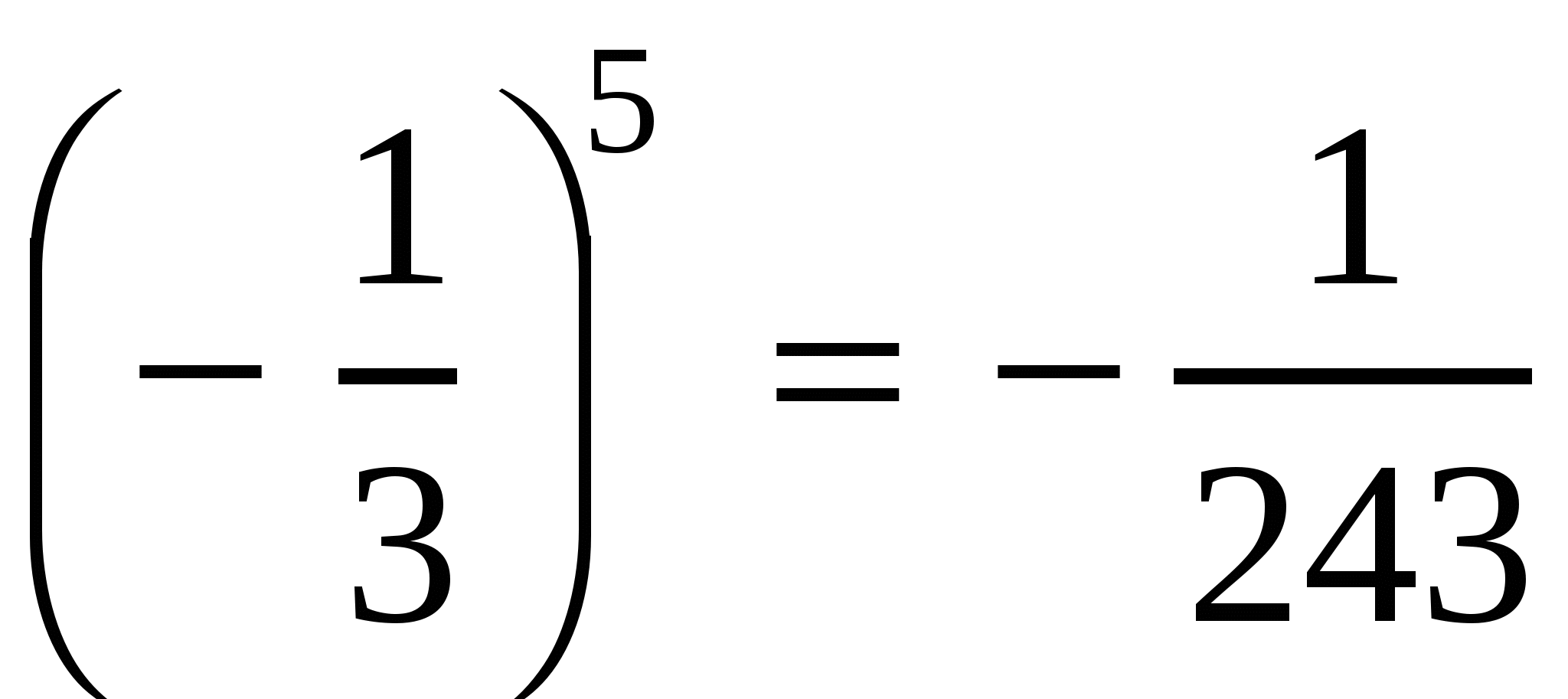 3) .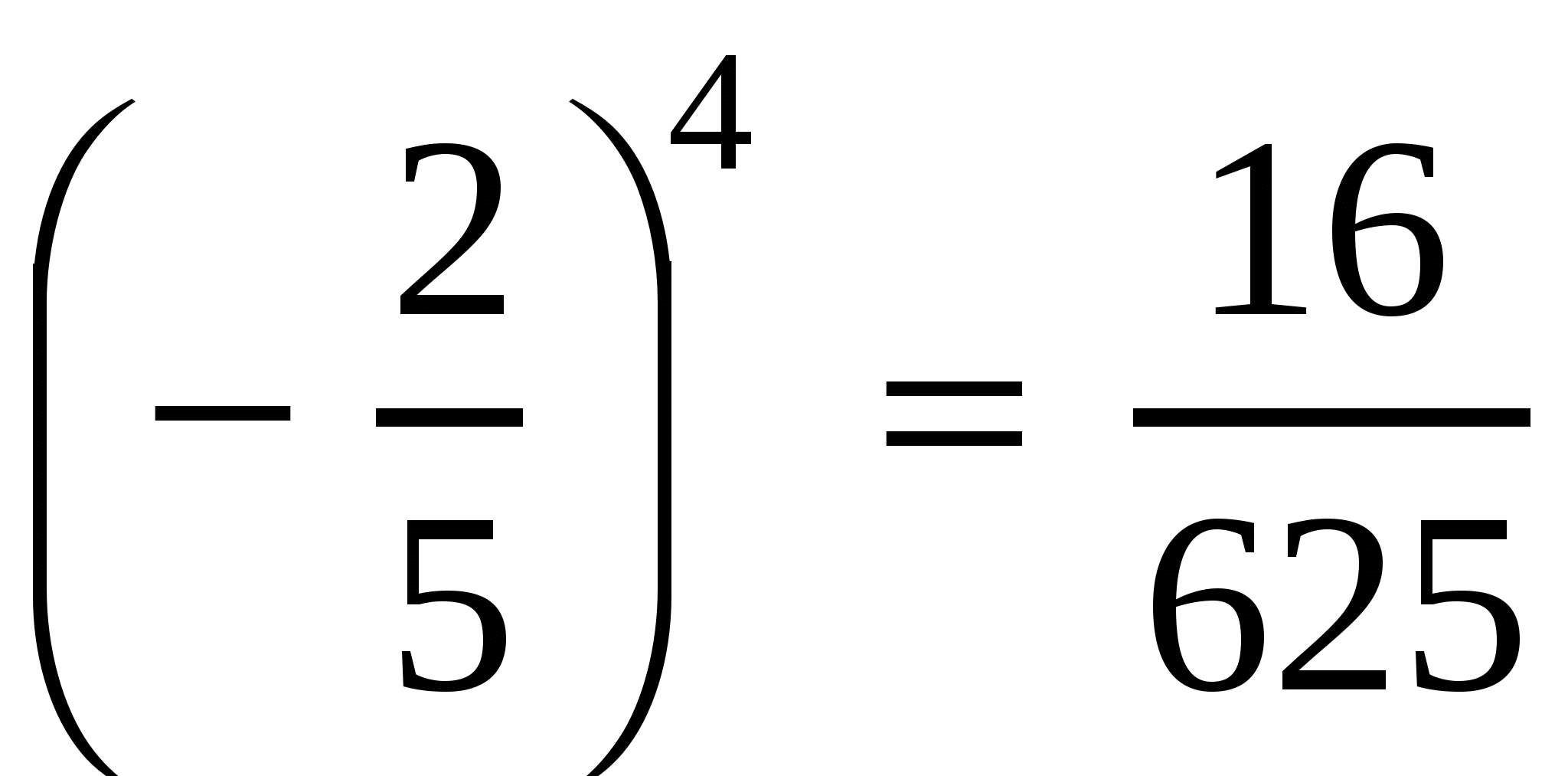 Подведение итогов урока.Домашнее задание. § 3.5 (выучить теорию). № 525, 530, 531.